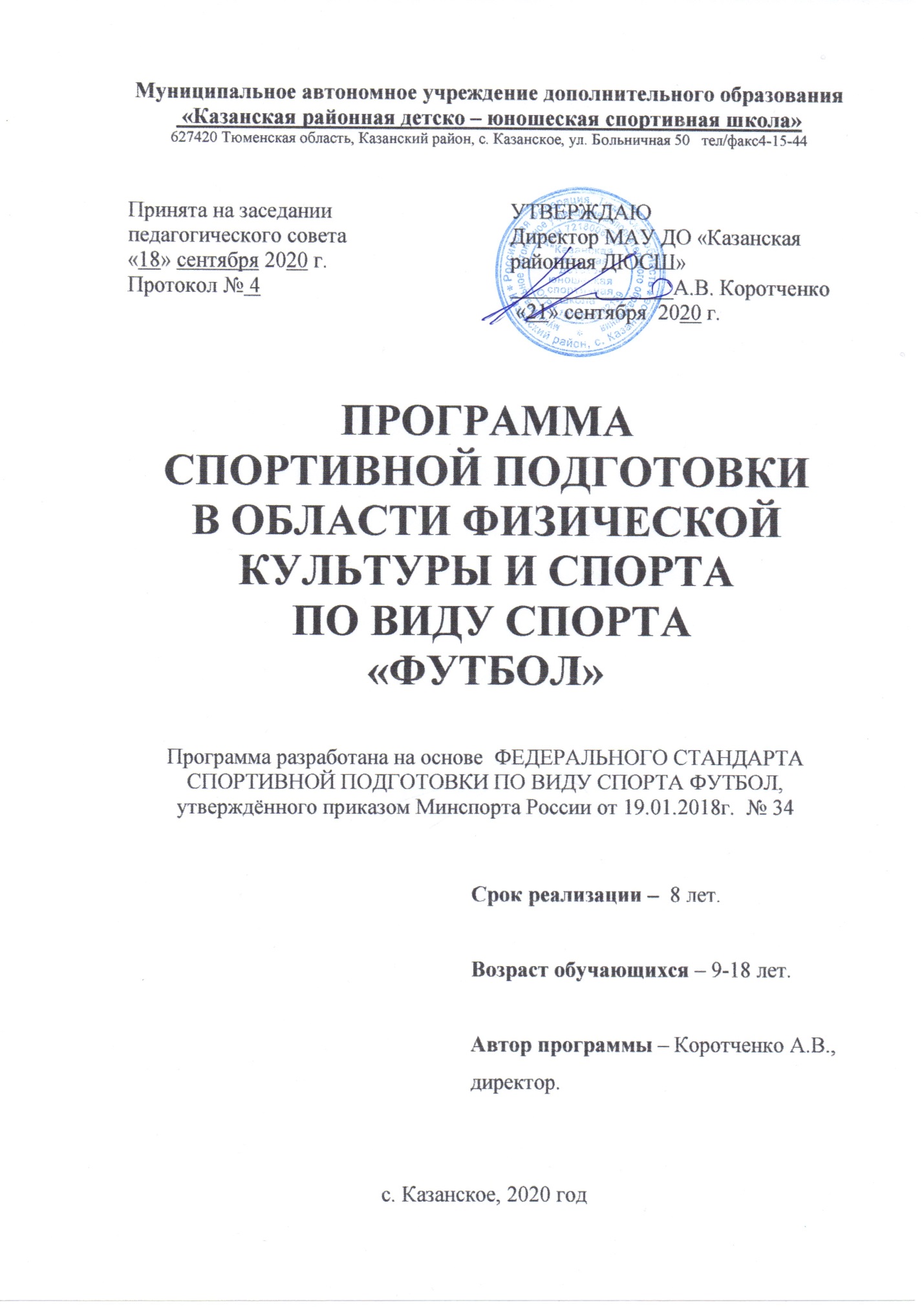 Пояснительная запискаПрограмма по футболу составлена с учетом требований ФЕДЕРАЛЬНОГО СТАНДАРТА СПОРТИВНОЙ ПОДГОТОВКИ ПО ВИДУ СПОРТА ФУТБОЛ, утвержденного приказом Министерства спорта Российской Федерации от 19.01.2018 № 34 и определяет условия и требования к спортивной подготовке.ФУТБОЛ (англ. football, от foot - нога и ball - мяч), спортивная командная игра, цель которой - забить как можно больше мячей в ворота соперника, и  не пропустить в свои, используя индивидуальное ведение и передачи мяча партнерам ногами, головой и др. частями тела - кроме рук. В матче побеждает команда, забившая больше голов.По популярности и распространённости на планете футбол является игровым видом спорта номер один, членами международной федерации футбола (FIFA) являются 208 национальных футбольных федераций. Во многих странах эта игра является частью национальной культуры и объектом национальной гордости, что во многом определяет тот уровень интереса, который проявляется к футболу, и тем процессам, которые его окружают, во всем мире.Эта игра имеет огромный ряд особенностей и преимуществ,  которые делают ее такой популярной. Футбол общедоступен. Для того чтобы в него играть нужны только мяч, любая ровная площадка и ворота. Поэтому многие профессиональные игроки еще в детстве начали свой путь с «дворового» футбола. В эту игру может играть каждый, она проста и в то же время, интересна и зрелищна.В результате занятий футболом укрепляется опорно-двигательный аппарат,  укрепляются мышцы, улучшается работа кровеносной и дыхательной систем. Развивается ловкость, координация, быстрота реакции, игровое мышление, повышаются скоростно-силовые характеристики и выносливость, укрепляются морально-волевые качества игрока. Футбол -  это, прежде всего,  командная игра, где исход встречи зависит не столько от каждого игрока в отдельности, сколько от умения этими игроками взаимодействовать  друг с другом. Успех команды также зависит от скоростных и скоростно-силовых способностей футболистов,  умения делать грамотные передачи, видеть партнера по команде и молниеносно принимать решения. Но футбол основан не только на командных взаимодействиях и тактике, но и на индивидуальной технике каждого игрока, умения нанести удар, обвести противника, обыгрывать соперника. Все эти качества требуют огромной физической и технической подготовленности и нарабатываются путем  многолетних тренировок.  Спортивная подготовка футболистов - многолетний целенаправленный процесс, представляющий собой единую организационную систему, обеспечивающую преемственность задач, средств, методов, форм подготовки спортсменов всех возрастных групп. Для реализации многолетней спортивной подготовки футболистов в ДЮСШ была разработана данная программа спортивной подготовки.Деятельность Программы  направлена на:удовлетворение индивидуальных потребностей учащихся в занятиях физической культурой и спортом,создание условий для физического воспитания и физического развития,формирование знаний, умений, навыков в области физической культуры и спорта, в том числе в избранном виде спорта - футбол,выявление, отбор одаренных детей,подготовку спортивного резерва,подготовку учащихся к поступлению в образовательные организации, реализующие профессиональные образовательные программы в области физической культуры и спорта.Программа разработана с учетом следующих основных принципов спортивной подготовки:1) принцип комплексности, который предусматривает тесную взаимосвязь всех сторон тренировочного процесса (физической, технико-тактической, психологической, теоретической подготовок)2)  принцип преемственности, который определяет последовательность изложения программного материала по этапам обучения для  обеспечения в многолетнем тренировочном процессе преемственность задач, средств и методов подготовки, объемов тренировочных и соревновательных нагрузок, рост показателей физической и технико-тактической подготовленности;3)  принцип вариативности, который предусматривает в зависимости от этапа многолетней подготовки, индивидуальных особенностей юного спортсмена, вариативность программного материала для практических занятий, характеризующихся разнообразием тренировочных средств и нагрузок, направленных на решение определенных задач спортивной подготовки.  Тренировочный процесс ведется в соответствии с годовым тренировочным планом, рассчитанным на 52 недели.Основными формами осуществления спортивной подготовки являются:- групповые и индивидуальные тренировочные и теоретические занятия;- работа по индивидуальным планам;- тренировочные сборы;- участие в спортивных соревнованиях и мероприятиях;- инструкторская и судейская практика;- медико-восстановительные мероприятия;- тестирование и контроль.Нормативная частьПродолжительность этапов спортивной подготовки, формирование группФормирование групп на этапах спортивной подготовкиПрограмма рассчитана на обучение детей в возрасте от 9 лет. Срок реализации программы в течение 8 лет по этапам и периодам подготовки:1) этап начальной подготовки (периоды: 1-й, 2-й, 3-й год обучения);2) тренировочный этап (этап спортивной специализации) (периоды: 1-й, 2-й, 3-й, 4-й и 5-й год обучения).Зачисление в МАУ ДО «Казанская районная ДЮСШ» проводится на основании локальных актов:-  Правила приема в МАУ ДО «Казанская районная ДЮСШ» - Правила перевода, отчисления и восстановления обучающихся в МАУ ДО «Казанская районная ДЮСШ». На этап начальной подготовки зачисляются учащиеся общеобразовательных школ по заявлению родителей, достигшие 9 летнего возраста, желающие заниматься  футболом,   имеющие письменное разрешение врача-педиатра. Зачисление  на этап начальной подготовки в группы 1 года обучения осуществляется по результатам индивидуального отбора. Индивидуальный отбор осуществляется с целью выявления лиц, обладающих способностями, необходимыми для освоения данной предпрофессиональной программы.Группы тренировочного этапа формируются на конкурсной основе из здоровых и практически здоровых обучающихся, прошедших  подготовку  на этапе начальной подготовки (не менее 1 года), и  выполнившие требования контрольно-переводных нормативов.С учетом специфики вида спорта футбол определяются следующие особенности спортивной подготовки:- комплектование групп спортивной подготовки, а также планирование тренировочных занятий (по объему и интенсивности тренировочных нагрузок разной направленности) осуществляются в соответствии с гендерными и возрастными особенностями развития;- в зависимости от условий и организации занятий, а также условий проведения спортивных соревнований, подготовка по виду спорта футбол осуществляется на основе обязательного соблюдения необходимых мер безопасности в целях сохранения здоровья лиц, проходящих спортивную подготовку.Нормативы общей физической и специальной физической подготовки для зачисления в группы на этапе начальной подготовкиНормативы общей физической и специальной физической подготовки для зачисления в группы на тренировочном этапе(этап спортивной специализации)Лицам, проходящим спортивную подготовку, не выполнившим предъявляемые Программой требования, предоставляется возможность продолжить спортивную подготовку на том же этапе спортивной подготовки.Объемы тренировочной нагрузки  на этапах спортивной подготовки по виду спорта футбол Нормативы максимального объема тренировочной нагрузкиСоотношение объемов тренировочного процесса по видам спортивной подготовки на этапах спортивной подготовкиСоревновательная деятельность.Планируемые показатели соревновательной деятельности по виду спорта футболТребования к участию лиц, проходящих спортивную подготовку, и лиц, ее осуществляющих, в спортивных соревнованиях, предусмотренных в соответствии с реализуемой программой спортивной подготовкиТребования к участию в спортивных соревнованиях лиц, проходящих спортивную подготовку:- соответствие возраста и пола участника положению (регламенту) об официальных спортивных соревнованиях и правилам вида спорта футбол;- соответствие уровня спортивной квалификации участника положению (регламенту) об официальных спортивных соревнованиях согласно Единой всероссийской спортивной классификации и правилам вида спорта футбол;- выполнение плана спортивной подготовки;- прохождение предварительного соревновательного отбора;- наличие соответствующего медицинского заключения о допуске к участию в спортивных соревнованиях;- соблюдение общероссийских антидопинговых правил и антидопинговых правил, утвержденных международными антидопинговыми организациями.Лицо, проходящее спортивную подготовку, направляется организацией, осуществляющей спортивную подготовку, на спортивные соревнования в соответствии с содержащимся в Программе планом физкультурных мероприятий и спортивных мероприятий и положениями (регламентами) о спортивных соревнованиях и спортивных мероприятиях.Форматы детско-юношеских соревнований по футболуРежимы тренировочной работыУсловия комплектования учебных групп, тренировочные и соревновательные режимыМедицинские, возрастные и психофизические требования к лицам, проходящим спортивную подготовкуЛица, проходящие спортивную подготовку, обязаны: - проходить углубленный медицинский осмотр перед поступлением (приемом) в учреждение, а также проходить обязательные ежегодные углубленные медицинские осмотры, проводимые в специализированных медицинских учреждениях, не менее двух раз в год,  дополнительные медицинские осмотры перед участием в соревнованиях, после болезни или травм; - соблюдать санитарно-гигиенические требования, предъявляемые к режиму дня, местам проведения тренировок и соревнований, одежде, обуви, питанию и восстановительным средствам. Лицо, желающее пройти спортивную подготовку, может быть зачислено в учреждение, только при наличии документов, подтверждающих прохождение медицинского осмотра. Основной задачей медицинского обследования в группах начальной подготовки является контроль над состоянием здоровья, привитие гигиенических навыков и привычки неукоснительного выполнения рекомендаций врача. В вначале учебного года (в сентябре) и в марте занимающиеся проходят углубленные медицинские обследования. Все это позволяет установить исходный уровень состояния здоровья, физического развития и функциональной подготовленности. В процессе многолетней подготовки углубленные медицинские обследования позволяют следить за динамикой этих показателей, а текущие обследования - осуществлять контроль за переносимостью тренировочных и соревновательных нагрузок, своевременно принимать необходимые лечебно-профилактические меры.Тестирование проводится 2 раза в год - в начале и в конце спортивного сезона. По итогам переводных экзаменов (в конце спортивного сезона) спортсмены зачисляются на следующий этап подготовки. На всех этапах спортивной подготовки, лица, проходящие спортивную подготовку, должны быть физически здоровы и не иметь медицинских ограничений на занятия   спортом. Основную роль играют следующие психофизические требования    в зависимости от состояния и уровня готовности спортсмена.Общая психологическая подготовка тесно связана с воспитательной и идейной работой со спортсменами. Особенно это относится к формированию идейной убежденности, воспитанию свойств личности. В программу психологической подготовки должны быть включены мероприятия, направленные на формирование спортивного характера, психологической готовности спортсмена к соревнованиям. Уровень психофизической подготовки определяется, исходя из состояния 4-х основных компонентов: физиологического статуса, функциональной устойчивости, физической подготовленности и психофизиологических характеристик Для спортивного отбора центральным является психологический аспект, т. к. без оценки мотивов, способностей, спортивно-значимых свойств темперамента и характера, психических процессов и состояний не может быть достигнуто соответствие между требованиями определенной спортивной деятельности и индивидуально-психологическими качествами спортсмена. Это соответствие обеспечивает высокую эффективность, надёжность и устойчивость тренировочного процесса. Это соответствие обеспечивает высокую эффективность, надёжность и устойчивость тренировочной и соревновательной деятельности спортсмена. Требования к количественному и качественному составу групп подготовкиДля обеспечения этапов спортивной подготовки ДЮСШ использует систему спортивного отбора, представляющую собой целевой поиск и определение перспективных занимающихся для достижения высоких спортивных результатов.Система отбора включает:а) массовый просмотр и тестирование юношей и девушек с целью ориентирования их на занятия спортом;б) отбор перспективных занимающихся для комплектования групп спортивной подготовки по виду спорта футбол;в) просмотр и отбор перспективных занимающихся на тренировочных сборах и соревнованиях.  Порядок формирования групп спортивной подготовки по виду спорта футбол определяется организацией самостоятельно.         Группы формируются в соответствии с возрастом, стажем занятий, уровнем физической подготовленности при условии выполнения контрольно-переводных нормативов. Структура годичного цикла           Планирование годичных циклов многолетней спортивной подготовки связано с ее определенной структурой, в которой выделяют микроциклы, мезоциклы, макроциклы.Микроциклом называют совокупность некоторых тренировочных занятий, которые вместе с восстановительными днями составляют относительно законченный повторяющийся фрагмент общей конструкции тренировочного процесса. Длится микроцикл, как правило, одну неделю (7 дней).В спортивной практике встречаются от 4-х до 9-ти различных типов микроциклов: втягивающий, базовый (обще подготовительный), контрольно-подготовительный (модельный и специально-подготовительный), подводящий, восстановительный и соревновательный.Основными внешними признаками микроцикла является наличие двух фаз – стимуляционной (кумуляционной) и восстановительной (разгрузка и отдых). Успех планирования годичного цикла подготовки зависит от рациональной последовательности микроциклов разной направленности, разного объема и интенсивности.Мезоцикл – это структура средних циклов тренировки, включающий относительно законченный по воздействию ряд микроциклов. В практике средний цикл тренировки содержит от 2-х до 6-ти микроциклов. Мезо структура подготовки представляет собой относительно целый законченный этап тренировочного процесса, задачами которого является решение определенных промежуточных задач подготовки.Внешними признаками мезоцикла являются  повторное воспроизведение ряда микроциклов (однородных) в единой последовательности (как правило в подготовительном периоде), либо чередование различных микроциклов в определенной последовательности (как правило в соревновательном периоде). Макроцикл тренировки предполагает три последовательные фазы – приобретения, сохранения (относительной стабилизации) и некоторой утраты спортивной формы. Построение макроцикла основывается на периодизации  круглогодичной тренировки. В футболе,  в частности,  следует говорить об однонаправленном построении тренировки внутри каждого макроцикла, несмотря на два, три и более соревновательных периодах. Необходимости индивидуального подхода к структуре спортивной тренировки в годичном цикле предполагает один или несколько макроциклов, в зависимости от календаря соревнований.На этапе начальной подготовки периодизация тренировочного процесса носит условный характер, так как основное внимание уделяется разносторонней физической и функциональной подготовки.Построение макроцикла подготовки к соревнованиямНа этапах подготовки важное значение имеет обучение технике выполнения физического упражнения. Формирование двигательных навыков и умений создает необходимую предпосылку для дальнейшего совершенствования двигательного анализатора. Важно стремиться к тому, чтобы юный спортсмен с самого начала овладел основами техники целостного выполнения упражнений, а не их отдельных элементов. Такой подход к обучению двигательным действиям позволит эффективно подойти к пониманию и изучению тактико-технических особенностей футбола.На тренировочном этапе годичный цикл подготовки включает подготовительный, соревновательный и переходный периоды. Для обучающихся первого года обучения по-прежнему главное внимание должно уделяться разносторонней физической подготовке, повышения уровня функциональных возможностей, дальнейшее расширение тактико-технических навыков и приемов. При планировании годичных циклов для обучающихся при обучении свыше двух лет в подготовительном периоде средствами ОФП решают задачи дальнейшего повышения уровня разносторонней физической и функциональной подготовленности и на этой базе – повышение уровня специальной физической работоспособности. Продолжительность подготовительного периода – 6-9 недель. Этот период подразделяется на два этапа – общей подготовки и специальной подготовки. Распределение тренировочных средств обучения осуществляется с помощью недельных микроциклов. В них предусматривается определенная последовательность и повторяемость заданий разной направленности и нагрузки. На первом этапе подготовительного периода ставятся задачи повышения уровня ОФП, развития силы, быстроты, выносливости, пополнения двигательных навыков в перемещениях по пересеченной местности. Для данного этапа характерен достаточно большой объем тренировочной нагрузки.На втором этапе продолжается развитие физических качеств, совершенствование техники, изучение элементов тактики, организуются тренировочные и контрольные соревнования и сборы. Большое внимание уделяется воспитанию моральных и волевых качеств. Применяется методика решения ситуационных задач, проведение тренинговых занятий.В соревновательном периоде основная задача – участие в подводящих, контрольных, учебных и основных соревнованиях. Успешный результат в соревнованиях обеспечивает стабильно высокий уровень общей и специальной подготовленности учащихся, поэтому соотношение средств подготовки должно адекватно соответствовать значимости соревнований.Объем учебно-тренировочной нагрузкиОбщегодовой объем учебно-тренировочной нагрузки, предусмотренный указанными режимами нагрузки (работы), начиная с учебно-тренировочного этапа свыше двух лет подготовки, может быть сокращен не более чем на 25%.Учебный план программыРаспределение учебных часов в  группах начальной подготовки 1 года обученияРаспределение  учебных часов в  группах начальной подготовки 2-3 года обученияРаспределение учебных часов в  учебно-тренировочных  группах1 и 2 года обученияРаспределение учебных часов в  учебно-тренировочных  группах3, 4, 5 годов обученияПродолжительность учебного занятия рассчитывается в академических часах с учетом возрастных особенностей и этапа (периода) подготовки обучающихся и не может превышать:на этапе начальной подготовки – 2 часа;на тренировочном этапе (этапе спортивной специализации) - 3 часов;При проведении более одного учебного занятия в один день суммарнаяпродолжительность занятий не может составлять более 6 академических часов.Для обеспечения круглогодичности спортивной подготовки, подготовки к спортивным соревнованиям и активного отдыха (восстановления) лиц, проходящих спортивную подготовку, организуются тренировочные сборы, являющиеся составной частью (продолжением) тренировочного процесса в соответствии с перечнем тренировочных сборов:Перечень тренировочных сборовТребования к условиям реализации программ спортивной подготовки, в том числе кадрам, материально-технической базе и инфраструктуре организаций, осуществляющих спортивную подготовку, и иным условиям.Требования к кадрам, осуществляющим спортивную подготовку:Уровень квалификации лиц, осуществляющих спортивную подготовку, должен соответствовать требованиям, определенным Единым квалификационным справочником должностей руководителей, специалистов и служащих, раздел «Квалификационные характеристики должностей работников в области физической культуры и спорта», утвержденным приказом Минздравсоцразвития России от 15.08.2011 №916н (зарегистрирован Минюстом России 14.10.2011, регистрационный №22054) (далее - ЕКСД), в том числе следующим требованиям:- на этапе начальной подготовки - наличие среднего профессионального образования или высшего профессионального образования без предъявления требований к стажу работы по специальности;- на тренировочном этапе (этапе спортивной специализации) - наличие среднего профессионального образования или высшего профессионального образования и стажа работы по специальности не менее одного года;Лица, не имеющие специальной подготовки или стажа работы, установленных в разделе «Требования к квалификации» ЕКСД, но обладающие достаточным практическим опытом и выполняющие качественно и в полном объеме возложенные на них должностные обязанности, по рекомендации аттестационной комиссии назначаются на соответствующие должности так же, как и лица, имеющие специальную подготовку и стаж работы (пункт 6 ЕДСК).Количественный расчет кадровой потребности осуществляется на основе тарификации тренерского состава, планово-расчетных показателей количества лиц, осуществляющих спортивную подготовку, и режима эксплуатации спортивных сооружений, на которых осуществляется реализация Программы.Требования к материально-технической базе и инфраструктуре и иным условиям: - наличие футбольного поля;- наличие игрового зала;- наличие тренировочного спортивного зала;- наличие тренажерного зала;- наличие раздевалок, душевых;- обеспечение оборудованием и спортивным инвентарем, необходимыми для прохождения спортивной подготовки:- обеспечение спортивной экипировкой- обеспечение проезда к месту проведения спортивных мероприятий и обратно;- обеспечение питанием и проживанием в период проведения спортивных мероприятий;- осуществление медицинского обеспечения лиц, проходящих спортивную подготовку, в том числе организацию систематического медицинского контроля.Методическая часть2.1. Рекомендации по проведению тренировочных занятий, а также требования к технике безопасности в условиях тренировочных занятий и соревнованийПодготовка высококвалифицированных футболистов во многом представляется рациональным отбором наиболее одаренных детей.спортивную школу целесообразно принимать всех желающих, имеющих допуск врача. В дальнейшем, в ходе занятий по общефизической подготовке,  которые в осенний период, как правило, проходят на открытых спортивных Основными критериями при этом являются: способности к занятиям футболом, состояние здоровья (определяемое по результатам медицинского обследования), трудолюбие, дисциплинированность, физические данные. Организация тренировочного процесса должна осуществляется в соответствии с современными методами тренировки, неотъемлемой частью которых является освоение высоких тренировочных и соревновательных нагрузок. Программный материал для всех групп обучающихся должен быть распределен в соответствии с возрастными обязанностями спортсменов, их общей физической и спортивной подготовленностью и рассчитан на творческий подход со стороны тренеров к его усвоению. Знания в теоретической подготовке могут проходить, как часть комплексного урока и как самостоятельный урок. На теоретических занятиях следует применять наглядные пособия. Целесообразно проводить просмотры и разборы тренировочных занятий и игр команд более высоких по классу. В конце занятий обучающимся необходимо рекомендовать специальную литературу для самостоятельного изучения. Практический материал программы изучается на групповых тренировочных занятиях, в процессе соревнований, и при выполнении индивидуальных и домашних заданий. Во всех возрастных группах большое внимание должно уделяется физической подготовке. Наиболее благоприятным возрастом для обучения движениям (образование и закрепление динамических стереотипов) является период полового созревания, поэтому очень важно, чтобы именно в этом возрасте был освоен общий объем двигательных навыков.   Развитие силы в различных возрастах протекает неравномерно. До 11-12 лет (группы начальной подготовки) упражнения силовой направленности выполняются главным образом с целью содействия гармоническому развитию организма, образованию «мышечного корсета», укреплению мышц, которые в обычных условиях развиваются слабо (мышцы живота, косые мышцы туловища, мышцы, участвующие в отведении верхних конечностей, а также группы мышц-сгибателей). В этом возрасте нельзя включать в занятия упражнения, связанные с максимальными и продолжительными мышечными напряжениями (предельная величина отягощений не должна превышать 1/3-1/2 веса собственного тела).период 13-15 лет происходит прирост силы, к 14-15 годам можно применять отягощения с весом 60-70% от максимального, веса.                                                                                                                                                                                                                                                                                                                                                                                                                                                                                                                                                                                                                                                                                                           В возрасте с 10 до 15-16 лет упражнения с отягощениями должны иметь скоростно-силовую направленность, т.е. характеризоваться не столько собственно-силовыми проявлениями (статический режим, медленные силовые напряжения), сколько сочетанием силы и быстроты, с акцентом на быстроту. В этот период в целом должно быть подчинено совершенствованию скоростно-силовых способностей и лишь в 16-18 лет у юношей создаются благоприятные возрастные предпосылки направленного развития силовых способностей. Повышенная возбужденность и лабильность нервных процессов в детском возрасте (10-12 лет) - благоприятная предпосылка для воспитания быстроты двигательной реакции и быстроты движений. Для этого нужно использовать подвижные и спортивные игры, а также разнообразные упражнения, требующие быстрой реакции на заранее обусловленные сигналы, быстрых локальных движений и кратковременных передвижений. В возрасте 13-15 лет значительное место составе средств воспитания быстроты занимают скоростно-силовые упражнения типа прыжков, многоскоков, быстрых спрыгивание и выпрыгивание, переменных упражнений в беге (с варьированием, как скоростных характеристик бега, так и внешних условий - в гору и с горы, по различному грунту).Максимальная скорость бега увеличивается в период с 14 до 17 лет. В этом возрасте большое место занимают спортивные игры и повторное преодоление коротких отрезков (20, 30, 40, 50, 60 м) с максимальной скоростью. процессе воспитания быстроты необходимо сочетать скоростные упражнения с заданиями по расслаблению мышц, в том числе и в процессе выполнения скоростных упражнений. Выносливость на различных этапах возрастного развития повышается неравномерно. Увеличение размеров и функциональных возможностей органов и систем организма, обеспечивает выносливость, происходит в основном период с 10 до 16 лет. В это время эффективность тренировки на общую выносливость значительно выше, чем в последующие годы, когда общая выносливость повышается незначительно.Для воспитания выносливости следует использовать: кроссовый бег с невысокой скоростью передвижения в равномерном и переменном темпе с постепенным увеличением длины дистанции; повторный бег на коротких отрезках (30-40-50 метров) с короткими (15-30 секунд) интервалами отдыха, подвижные и спортивные игры, серийное выполнение беговых и игровых упражнений (работа субмаксимальной мощности не более 30-40 секунд, пауза отдыха 1,5- 2,5 минуты, число повторений 4-5, число серий 1-3).Воспитание гибкости осуществляется с помощью упражнений, выполняемых с большой амплитудой движения (махи руками и ногами, наклоны и вращательные движения туловищем и т.д.). При силовой тренировке необходимо систематически выполнять упражнения на растягивание работающих мышц.В условиях тренировочных занятий и соревнований необходимо соблюдать требования к технике безопасности:-   проводить тренировочные занятия в соответствии с учебной программой;- готовить спортивный зал, предусматривать и устранять возможности получения травмы в спортивном зале;- использовать во время проведения тренировки инвентарь, который не может травмировать обучающихся;-  организовывать занятия так, чтобы исключить возможность травматизма;-  провести инструктаж обучающихся по технике безопасности;-  вести журнал учета инструктажа;- проводить занятия только в специально подготовленных местах (в спортивном, в тренажерном зале);-   перед занятием выяснить самочувствие обучающихся;- приступать к занятиям только после разминки, подготовив мышечно-связочный аппарат и суставы верхних и нижних конечностей к работе.Рекомендуемые объемы тренировочных и соревновательных нагрузокВ процессе занятий необходимо формировать устойчивый интерес к спорту, дисциплинированность, соблюдение тренировочного режима, чувство долга перед коллективом и тренером, чувство ответственности за выполнение плана подготовки, трудолюбие и аккуратность. Важное внимание следует уделять воспитанию таких качеств, как общительность, доброжелательность, уважение, требовательность, спортивное самолюбие, стремление к самовоспитанию, целенаправленность и выдержка. 
Предполагаемые для выполнения тренировочные нагрузки должны быть чётко определены по:величине – объёму и интенсивности;специализированности – специфические и неспецифические нагрузки;направленности – за счёт каких источников энергии выполняется работа: аэробных, смешанных аэробно-анаэробных, анаэробно-лактатных, анаэробно – алактатных, смешанных анаэробных алактатно-лактатных;координационной сложности.При планировании тренировочных нагрузок внимание следует уделять всем перечисленным параметрам.
При распределении тренировочных нагрузок во времени необходимо учитывать основные принципы спортивной тренировки:направленность к высшим достижениям и углублённая специализация;единство общей и специальной подготовок;непрерывность тренировочного процесса;единство постепенности и тенденции к максимальным результатам;волнообразность динамики нагрузок;цикличность.
Показатели нагрузок в наиболее общем виде выражаются через суммарный объем работы и ее интенсивность. Общий объем работы обычно выражается в часах, числом тренировочных занятий, числом соревновательных стартов, игр.Требования к организации и проведению врачебно-педагогического, психологического и биохимического контроляВажным звеном управления подготовкой спортсменов является система комплексного контроля, благодаря которой можно оценить эффективность избранной направленности тренировочного процесса. Комплексный контроль включает педагогический, медико-биологический и психологический разделы и предусматривает ряд организационных и методических приемов, направленных на выявление сильных и слабых сторон в подготовке спортсменов. В качестве объектов контроля специалисты выделяют такие параметры, как эффективность соревновательной деятельности, уровень развития двигательных качеств, технико-тактического мастерства, психической и интегральной подготовленности; показатели нагрузки отдельных упражнений, тренировочных занятий, микро-, мезо- и макроциклов и т.д.; возможности отдельных функциональных систем и механизмов, обеспечивающих эффективную соревновательную деятельность; реакция организма на предлагаемые тренировочные нагрузки, особенности протекания процессов утомления и восстановления.Диагностика специальной подготовленности спортсмена включает контроль физической, технической и функциональной подготовленности, анализ динамики компонентов подготовленности в предшествующем времени, анализ структуры подготовленности, разработка индивидуализированных моделей, прогноз состояния спортсмена в перспективе. Важным звеном системы комплексного контроля подготовки спортсменов является педагогический контроль. Организация комплексного педагогического контроля в спорте может быть эффективной лишь при строгом учете возрастных и квалификационных  особенностей контингента, при условии, когда средства и методы контроля соответствуют специфике того или иного вида спорта.Педагогический контроль – оценка фактического состояния и уровня подготовленности спортсменов, суть которого заключается в оценке состояния спортсмена, в котором он находится во время спортивной подготовки, что и является одной из центральных проблем теории, методики и практики физической культуры и спорта.Предметом педагогического контроля в спорте принято считать оценку, учет и анализ двигательной функции, психических процессов, технического мастерства, норм тренировочных нагрузок, соревновательной деятельности, спортивных результатов занимающихся.Цель педагогического контроля – повышение эффективности физического воспитания и тренировки двигательной функции спортсменов в конкретных условиях спортивной деятельности.Виды контроля различаются в соответствии с типом состояния двигательных функций спортсменов – перманентные (сохраняющиеся довольно длительное время), текущие (изменяющиеся под влиянием одного или нескольких занятий), оперативные (меняющиеся в процессе одного занятия, а также под влиянием нагрузки отдельных упражнений или серий упражнений). Необходимость выделения трех типов состояний определяется тем, что средства контроля, используемые в каждом случае, существенно различаются.Структура научно-методического обеспечения включает следующие виды обследований.Этапные комплексные обследования (ЭКО).  Задачами ЭКО является определение уровня различных сторон подготовленности и двигательного потенциала спортсмена на отдельных этапах подготовки. Проведение ЭКО осуществляется на важнейших этапах подготовки, проводится в рамках учебно-тренировочного процесса и плановой диспансеризации спортсменов.Программа ЭКОТекущие обследования (ТО). Задачами ТО являются систематический контроль над тренировочным процессом в целях повышения его эффективности и предупреждения перегрузок, перенапряжения, нарушения процессов адаптации, оценка уровня и структуры физической и технической подготовленности.Программа ТООценка соревновательной деятельности (ОСД).  Задачей ОСД является анализ соревновательной деятельности по тяжелой атлетике, технико-тактические результаты. Проведение ОСД осуществляется на соревнованиях не ниже федерального уровня с помощью анализа итоговых протоколов соревнований и видео- и фотоматериала.Углубленные медицинские обследования (УМО). Основными целями УМО являются получение наиболее полной и всесторонней информации о состоянии здоровья, уровне общей и специальной работоспособности и подготовленности боксеров средствами обязательной диспансеризации, проходящей 2 раза в год.Задачи УМО – диагностика и оценка состояния здоровья, физического развития, функционального состояния и уровня резервных возможностей;– диагностика и выявление «слабых звеньев» адаптации, лимитирующих работоспособность;– комплексная оценка общей и специальной работоспособности.Основными задачами медицинского обследования в ГНП является контроль за состоянием здоровья, привитие гигиенических навыков и привычки неукоснительного выполнения рекомендации врача. В начале и конце учебного года занимающиеся должны пройти углубленные медицинские обследования. Все это позволяет установить исходный уровень состояния здоровья, физического развития и функциональной подготовленности. В процессе многолетней подготовки углубленные медицинские обследования позволяют следить за динамикой этих показателей, а текущие обследования контролировать переносимость тренировочных и соревновательных нагрузок и своевременно принимать необходимые лечебно-профилактические меры.Программный материал для теоретических и практических занятий по каждому этапу подготовки Теоретические занятия Тема 1. Физическая культура и спорт в России.  Спорт в России. Массовый характер спорта. Физическая культура в системе народного образования. Коллективы физической культуры, спортивные секции ДЮСШ. Единая спортивная классификация и её значение. Разрядные нормы и требования по футболу. Международное спортивное движение, международные связи российских спортсменов. Олимпийские игры. Выступление российских спортсменов на Олимпийских играх. история развития избранного вида спорта; место и роль физической культуры и спорта в современном обществе; основы законодательства в сфере физической культуры и спорта (правила избранных видов спорта, требования, нормы и условия их выполнения для присвоения спортивных разрядов и званий по избранным видам спорта; федеральные стандарты спортивной подготовки по избранным видам спорта; общероссийские антидопинговые правила, утвержденные федеральным органом исполнительной власти в области физической культуры и спорта, и антидопинговые правила, утвержденные международными антидопинговыми организациями; предотвращение противоправного влияния на результаты официальных спортивных соревнований и об ответственности за такое противоправное влияние). Тема 2. Развитие футбола в России и за рубежом.  Развитие футбола в России. Значение футбола в системе воспитания. Российские соревнования по футболу: чемпионат и кубок России. Участие российских футболистов в международных соревнованиях (первенство Европы, мира, Олимпийские игры). Российские и международные юношеские соревнования (чемпионат и Кубок России «Юность», чемпионаты Европы и мира). Современный футбол и пути его дальнейшего развития. Российский футбольный союз, ФИФА, УЕФА, лучшие российские команды, тренеры, игроки. Тема 3. Сведения о строении и функциях организма человека.  Влияние физических упражнений на организм занимающихся. Краткие сведения о строении и функциях организма человека. Ведущая роль ЦНС в деятельности всего организма. Влияние занятий физическими упражнениями на организм занимающихся. Совершенствование функций мышечной системы, органов дыхания, кровообращения под воздействием регулярных занятий футболом. Значение систематических занятий физическими упражнениями для укрепления здоровья, развития физических способностей и достижения высоких спортивных результатов. Тема 4. Гигиенические знания и навыки. Закаливание.  Режим и питание спортсмена. Гигиена. Общее понятие о гигиене. Личная гигиена: уход за кожей, волосами, ногтями, ногами. Гигиена полости рта. Гигиеническое значение водных процедур (умывание, душ, баня, купание). Гигиена сна. Гигиенические основы режима учебы, отдыха и занятий спортом. Режим дня. Значение правильного режима для юного спортсмена. Гигиенические требования, предъявляемые к местам занятий по футболу. Закаливание. Значение закаливания для повышения работоспособности и увеличения сопротивляемости организма к простудным заболеваниям, роль закаливания в занятиях спортом. Гигиенические основы, средства закаливания и методика их применения. Использование естественных природных сил ( солнца, воздуха, воды) для закаливания организма. Питание. Значение питания как фактора борьбы за здоровье. Понятие о калорийности и усвояемости пищи. Примерные суточные пищевые нормы футболистов в зависимости от объёма и интенсивности тренировки и соревнований. Вредное влияние курения, употребления спиртных напитков, наркотиков на здоровье и работоспособность спортсменов. Основы спортивного питания; Тема 5. Врачебный контроль и самоконтроль.  Оказание первой медицинской помощи. Спортивный массаж. Врачебный контроль и самоконтроль при занятиях футболом. Значение и содержание самоконтроля. Объективные данные самоконтроля: вес, динамометрия, спирометрия, кровяное давление. Субъективные данные: самочувствие, сон, работоспособность, настроение. Дневник самоконтроля, Понятие о «спортивной форме». Тема 6. Утомление, переутомление. Меры предупреждения переутомления. Значение активного отдыха для спортсмена. Понятие о травмах. Особенности спортивного травматизма, Причина травм и их профилактика применительно к занятиям футболом. Оказание первой медицинской помощи. Раны и их разновидности. Спортивный массаж. Общее понятие. Основные приёмы массажа (поглаживание, растирание, разминание, поколачивание, потряхивание). Массаж до, во время и после тренировки и соревнований. Противопоказания к массажу.  Тема7.  Физиологические основы спортивной тренировки.  Мышечная деятельность как необходимое условие физиологического развития, нормального функционирования организма, поддержания здоровья и работоспособности. Тренировка. как процесс формирования двигательных навыков и расширения функциональных возможностей организма. Физиологические закономерности формирования двигательных навыков фазы формирования двигательных навыков. Утомление и причины, влияющие на временное снижение работоспособности. Восстановление физиологических функций организма после различных по объёму и интенсивности тренировочных нагрузок. Повторяемость нагрузок, интервалы отдыха между ними. Показатели динамики восстановления работоспособности футболиста. Требования к оборудованию, инвентарю и спортивной экипировке; требования техники безопасности при занятиях избранным видом спорта. Тема 8. Общая и специальная физическая подготовка. Значение всесторонней физической подготовки как важного фактора укрепления здоровья, повышения функциональных возможностей организма и систем. Воспитание двигательных качеств (силы, быстроты, выносливости, гибкости, ловкости) спортсмена. Общая и специальная физическая подготовка. Краткая характеристика средств общей и занятий по физической подготовке. Основные требования по физической подготовке, предъявляемые к юным футболистам различной специальной физической подготовки, применяемых в процессе тренировочных занятий с юными футболистами. Взаимосвязь между развитием основных двигательных качеств. Утренняя зарядка, индивидуальные занятия, разминка перед тренировкой и игрой. Круглогодичность занятий по физической подготовке. Контрольные упражнения и нормативы по общей и специальной физической подготовке для юных футболистов. Развитие основных физических качеств (гибкости, быстроты, силы, координации, выносливости) и их гармоничное сочетание применительно к специфике занятий избранным видом спорта; освоение комплексов физических упражнений; укрепление здоровья, повышение уровня физической работоспособности и функциональных возможностей организма, содействие гармоничному физическому развитию Тема 9. Техническая подготовка.  Понятие о спортивной технике, Взаимосвязь технической, тактической и физической подготовки юных футболистов. Классификация и терминология технических приёмов. Высокая техника владения мячом - основа спортивного мастерства. Качественные показатели индивидуальной техники владения мячом – рациональность и быстрота выполнения, эффективность применения в конкретных игровых условиях. Анализ выполнения технических приёмов и их применения в различных игровых ситуациях: ударов по мячу ногой и головой, остановок, ведения, обводки и ложных движений (финтов), отбора мяча, вбрасывание мяча, основных технических приёмов игры вратаря, Контрольные упражнения и нормативы по технической подготовке для юных футболистов. Основные недостатки в технике футболистов и пути их устранения. Тема 10. Тактическая подготовка.  Понятие о стратегии, системе, тактике и стиле игры. Характеристика и анализ тактических вариантов игры. Тактика отдельных линий и игроков команды (вратаря, защитников, полузащитников, нападающих). Коллективная и индивидуальная игра, их сочетание. Перспективы развития игры.  Тактика игры в нападении: высокий темп атаки, атака широким фронтом, скоростное маневрирование в глубину обороны противника или по фронту в чужую зону, с переменой местами, усиление темпа атаки в е. Завершающей фазе, использование скоростной обводки, реальных возможностей для обстрела ворот. Атакующие комбинации флангом и центром. Тактика игры в защите: « зона», «персональная опека», комбинированная оборона. Создание численного преимущества в обороне, закрывание всех игроков атакующей команды в зоне мяча, соблюдение принципов страховки и взаимостраховки (расположение игроков при обороне). Тактика отбора мяча. Создание искусственного «положения вне игры». Тактические комбинации (в нападении и защите) при выполнении ударов: начальном от ворот, угловом, свободном, штрафном, при в вбрасывании мяча из-за боковой линии.  Значение тактических заданий, которые даются футболистам на игру, и умение играть по плану-заданию. Зависимость тактического построения игры своей команды от тактики противника, индивидуальной полготовки игроков, от размера поля, метеорологических условий и других факторов,  Тема 11. Морально-волевая подготовка спортсмена.  Психологическая подготовка. Моральные качества спортсмена: добросовестное отношение к труду, смелость, решительность, настойчивость в достижении цели, умение преодолевать трудности, чувство ответственности перед коллективом, взаимопомощь, организованность. Понятие о психологической подготовке спортсмена. Значение развития волевых качеств и психологической подготовленности для повышения спортивного мастерства футболистов, Основные методы развития волевых качеств и совершенствования психологической подготовки футболистов в процессе спортивной тренировки. Умение преодолевать трудности, возникающие у футболистов в связи с перенесением больших физических нагрузок. Непосредственная психологическая подготовка футболистов к предстоящим соревнованиям.  Тема 12. Основы методики обучения и тренировки.  Понятие об обучении и тренировке (совершенствовании) как едином педагогическом процессе. Методы словесной передачи знаний и руководство действиями занимающихся: объяснение, рассказ, беседа. Методы обучения и совершенствования тактики и техники: демонстрация (показ), разучивания технико-тактических действий по частям и в целом, анализ действий (своих и противника), разработка вариантов технико-тактических действий, творческие задания в процессе тренировки и соревнований. Методы выполнения упражнений для развития физических качеств: повторный, переменный, интервальный, равномерный, темповый, контрольный и «до отказа», с максимальной интенсивностью, с ускорением, круговой, игровой, соревновательный. Тесная взаимосвязь между физической, технической и тактической подготовкой юных футболистов и единство процесса их совершенствования. Систематическое участие в соревнованиях – важнейшее условие непрерывного роста и совершенствования технической и тактической подготовленности юных футболистов. Урок – основная форма организации и проведения занятий. Понятие о построении урока: задачи, содержание его частей и нагрузка в уроке, Понятие о комплексных и тематических занятиях, их особенности. Индивидуальная, групповая, командная тренировка.  Тема 13. Планирование и спортивный учёт.  Роль и значение планирования как основы управления процессом тренировки. Перспективное и оперативное планирование, Периодизация учебно-тренировочного процесса в годичном цикле. Сроки, задачи и средства этапов и периодов. Индивидуальные планы тренировки. Методы контроля за уровнем подготовленности спортсменов. Значение, содержание и ведение дневника тренировки спортсмена. Учет работы: предварительный, текущий, итоговый. овладение основами техники и тактики избранного вида спорта; приобретение соревновательного опыта путем участия в спортивных соревнованиях; развитие специальных психологических качеств;  обучение способам повышения плотности технико-тактических действий в обусловленных интервалах игры; освоение соответствующих возрасту, полу и уровню подготовленности занимающихся, тренировочных и соревновательных нагрузок; выполнение требований, норм и условий их выполнения для присвоения спортивных разрядов и званий по избранному виду спорта. Тема 14. Правила игры. Организация и проведение соревнований. Разбор правил игры. Права и обязанности игроков. Роль капитана, его права и обязанности. Обязанности судей. Способы судейства. Выбор места судьёй при различных игровых ситуациях. Замечания, предупреждения и удаления игроков с поля, Роль судьи как воспитателя. Значение спортивных соревнований. Требования, предъявляемые к организации и проведению соревнований. Особенности организации и проведения соревнований по мини-футболу. Планы соревнований. Системы розыгрыша: круговая, с выбыванием, смешанная, их особенности. Положение о соревнованиях. Составление календаря игр. Оценка результатов игр. Заявки, их форма и порядок представления. Назначение судей, Оформление хода и результатов соревнований.  Тема15. Установка перед играми и разбор проведенных игр.  Значение предстоящей игры и особенности турнирного положения команды. Сведения о сопернике: тактика игры команды и отдельных звеньев, сильные и слабые стороны игры, примерный состав, характеристика игроков. Определение состава своей команды. Тактический план предстоящей игры. Задания отдельным игрокам и звеньям. Возможные изменения тактического плана в процессе соревнований. Руководящая роль капитана команды в процессе игры. Использование 10-минутного перерыва для отдыха и исправления допущенных ошибок в игре команды. Разбор прошедшей игры. Анализ всей команды, отдельных звеньев и игроков. Положительные и отрицательные моменты в ходе игры команды, звеньев и отдельных игроков, связанные с выполнением задания. Причина успеха или невыполнения заданий. Проявление морально-волевых качеств. Практический материал.  Физическая подготовка.Физическая подготовка направлена на всестороннее развитие организма спортсмена, укрепление его здоровья, совершенствование двигательных качеств и способностей.Задачами общей физической подготовки являются: всестороннее развитие организма спортсмена; воспитание физических качеств -  силы, выносливости, быстроты, ловкости, гибкости, координации; улучшение морально-волевой подготовки, т.е. «закалка боевых качеств»; устранение недостатков в физическом развитии, мешающих овладению правильной технике упражнений.Специальная физическая подготовка является специализированным развитием общей физической подготовки. Задачи специализированной физической подготовки: совершенствование физических качеств, наиболее необходимых и характерных для данного вида спорта; преимущественное развитие тех двигательных навыков, которые наиболее необходимы для успешного технико-тактического совершенствования в «своем» виде спорта.Избирательное развитие отдельных мышц и группы мышц, несущих основную нагрузку при выполнении специализируемого упражнения. Техническая и тактическая подготовкаОпределение понятия «спортивная техника». Техника - основа спортивного мастерства. Развитие технических способностей в различных видах спорта. Основы и элементы (фазы) техники выполнения упражнений. Влияние техники на спортивный результат и ее изменение в процессе многолетней тренировки, в период улучшения или ухудшения условий занятий, в условиях соревнований. Структура двигательного акта и взаимодействия элементов (фаз) целостного действия. Индивидуальные особенности спортивной техники, связанные с анатомическим строением спортсмена.Овладение техникой - знание законов физиологических и психологических процессов: движением управляет мозг, движение осуществляют мышцы, управление движением невозможно без участия органов чувств, энергию для движения, поставляет система внутренних органов.Обучение спортивной технике - педагогический процесс: рассказ, показ, наглядная демонстрация, фотографии, видеосъемка, само выполнение. Методы обучения - целостный и расчлененный. Важнейшее правило обучения спортивной технике - не допускать закрепления ошибок. Подводящие, настроенные, специальные упражнения, тренажеры и технические устройства, используемые в овладении спортивной техникой выбранного вида спорта. Тестирование технической подготовки. Особенности спортивной техники ведущих спортсменов страны и мира.Тактическая подготовка, ее содержание, приемы. Основные тактические положения при составлении планов на соревнования. Тактика спортсмена - его поведение в процессе соревнований для достижения поставленной цели (задачи). Тактическая подготовка в процессе спортивной тренировки. Взаимосвязь техники и тактики при обучении. Проявление тактического мастерства на примере ведущих спортсменов школы, страны, мира.Общая физическая подготовка для групп начальной подготовки (1-3 год).Упражнения для развития силы: приседания на одной и двух ногах с отягощениями, не более 1/3,1/2 собственного веса тела (при этом не допускаются повторения до отказа). Броски, толкание набивных мячей до 1 кг. От груди, из-за головы, сбоку, вперед, назад. Бег в гору на коротких отрезках 5-20 метров. Бег в воде, многоскоки на песке. Упражнения для развития быстроты. Повторное пролегание отрезков от 15 до 40 метров. Из различных исходных положений в различных направлениях. Бег с максимальной скоростью и резкими остановками, с внезапными изменениями скорости и направлениям. Ускорения, игры и эстафеты с применением беговых упражнений. Упражнения на расслабление. Упражнения на развитие выносливости. Длительный равномерный бег (частота пульса 120-140 ударов в минуту). Переменный бег (частота пульса 130-180 ударов в минуту). Переменный бег. Легкоатлетические кроссы 3-5 км. Серийный, интенсивный бег на коротких отрезках с максимальной скоростью в течение 2-4 мин. (работа 5-7 сек., интервалы отдыха 15-30 сек.). Упражнения с отягощениями, выполняемые с максимальной скоростью (работа 15-20 сек., вес отягощения для рук не более 3 кг, интервалы отдыха 30-60 сек., число повторений 4-5 раз). Бег по песку, по воде. Упражнения для развития ловкости. Эстафеты с предметами и без предметов. Упражнения для развития подвижности суставов: маховые движения руками, ногами, с большой амплитудой, с отягощениями, пружинистые наклоны в различные стороны, вращения туловищем, полу-шпагат и другие упражнения для увеличения подвижности суставов и растяжки. Специальная физическая подготовка.Упражнения для развития быстроты. Упражнения для развития стартовой скорости. По сигналу (преимущественно зрительному) рывки на 5-10 метров из различных исходных положений: стоя лицом, боком и спиной к стартовой линии, из приседа, широкого выпада, седа, лежа, медленного бега, подпрыгивания или бега на месте. Эстафеты с элементами старта. Подвижные игры типа «день и ночь», «вызов», «вызов номеров», «рывок за мячом» и т.д. Стартовые рывки к мячу с последующим ударом по воротам, в соревнованиях с партнером за овладение мячом. Упражнения для развития дистанционной скорости. Ускорения на 15,30,60, метров без мяча и с мячом. Ускорение под уклон 3-5 градусов. Бег змейкой между расставленными в различном положении стойками, неподвижными или медленно передвигающими партнерами. Бег прыжками. Эстафетный бег. Обводка препятствий ( на скорость). Переменный бег на дистанции 100-150 метров. То же с ведением мяча. Подвижные игры типа «салки по кругу», «бегуны», «сумей догнать» и т. д.  Упражнения для развития скорости переключения от одного действия к другому. Бег с быстрым изменением способа передвижения (например, быстрый переход с обычного бега на бег спиной вперед и т.п.) Бег с изменением направления (до 180градусов). Бег с изменением скорости: после быстрого бега резко замедлить бег или остановиться, затем выполнить новый рывок в том или другом направлении и т.д. «Челночный бег» (туда и обратно): 2 по10 м, 4 по10 м, 4 по 5 м, 2 по15 м и т.п. «Челночный бег», но отрезок вначале пробегается лицом вперед, обратно - спиной вперед и т.п. Бег с «тенью» (повторение движений партнера, который выполняет бег с максимальной скоростью и с изменением направления). То же, но с ведением мяча. Выполнение элементов техники в быстром темпе (например: остановка мяча с последующим рывком в сторону и ударом в цель).  Для вратарей.  Из «стойки вратаря» рывки (на 5-15 метров) из ворот на перехват или отбивание высоко летящего мяча, на прострел мяча с фланга. Из положения приседа, широкого выпада, седа, лежа – рывки на 2-3 метра с последующей ловлей и отбиванием мяча. Упражнения в ловле мячей, пробитых по воротам. Упражнения в ловле теннисного мяча. Игра в баскетбол по упрощенным правилам.  2. Упражнения для развития скоростно-силовых качеств.  Приседания с отягощение (гантели, набивные мячи, мешочки с песком, диск от штанги, штанга для подростков юношеских групп весом от 40 до 70% к весу спортсмена) с последующим быстрым выпрямлением. Подскоки и прыжки после приседа без отягощения и с отягощением. Прыжки на одной или двух ногах с продвижением с преодолением препятствий, То же с отягощением, Прыжки по ступенькам с максимальной скоростью. Прыжки в глубину. Спрыгивание с высоты (40-80 см) с последующим прыжком вверх или рывком на 7-10 метров. Беговые и прыжковые упражнения, выполняемые в гору, по песку, опилкам; эстафеты с элементами бега, прыжков, переносом тяжестей, Подвижные игры типа «волк во рву», «челнок», «скакуны», « подвижная эстафета». Вбрасывание футбольного и набивного мяча на дальность. Броски набивного мяча на дальность за счет за счет энергетического маха ногой вперед. Удар по мячу ногой и головой на силу в тренировочную стенку, ворота; удары на дальность. Точки плечом партнера. Борьба за мяч. Для вратарей.  Из упора стоя у стены одновременное и попеременное сгибание рук в лучезапястных суставах; то же, но отталкиваясь от стены ладонями и пальцами; в упоре лежа передвижение на руках вправо, влево, по кругу ( носки ног на месте), в упоре лежа хлопки ладонями. Упражнения для кистей рук с гантелями и кистевым амортизатором. Сжимание теннисного резинового мяча. Многократное повторение упражнений в ловле и бросках набивного мяча от груди двумя руками. Броски футбольного и набивного мяча на дальность. Упражнения в ловле и бросках набивных мячей, бросаемых в «стойке вратаря» толчком двух ног в стороны, то же приставным шагом, то же с отягощением.   3. Упражнения для развития специальной выносливости.  Повторное выполнение беговых и прыжковых упражнений. То же, но с ведением мяча. Переменный бег (несколько повторений в серии). Кроссы с переменной скоростью. Многократно повторяемые специальные технико-тактические упражнения. Например, повторные рывки с мячом с последующей обводкой нескольких стоек с ударами по воротам; с увеличением длины рывка, количества повторений и сокращением интервалов отдыха между рывками. Игровые упражнения с мячом большой интенсивности (трое против трех, трое против двух и т.д.). Двухсторонние тренировочные игры с увеличенной продолжительностью. Игры с уменьшенным по численности составом.  Для вратарей. Повторная, непрерывная в течении 5-12 минут ловля и отбивание мяча. Ловля мяча с падением, когда удары по воротам выполняются с минимальными интервалами 3-5 игроками.  4. Упражнения для развития ловкости. Прыжки с разбега толчком одной и двумя ногами, стараясь достать высоко подвешенный мяч головой, ногой, рукой; то же, выполняя в прыжке поворот на 90-180 градусов. Прыжки вверх с поворотом и имитацией удара головой или ногами. Прыжки с места и с разбега с ударом по мячам, подвешенным на разной высоте. Кувырки вперед и назад, в сторону через правое и левое плечо. Держание мяча в воздухе (жонглирование), чередуя удары различными частями стопы, бедром, головой; ведение мяча головой. Парные и групповые упражнения с ведением мяча, обводкой стоек, обманными движениями. Подвижные игры типа «живая мишень», «салки мячом», «ловля парами» и другие.  Для вратарей. Прыжки с короткого разбега, доставая высоко подвешенный мяч руками (кулаком), то же с поворотом до 180 градусов. Упражнения в различных прыжках с короткой скакалкой. Прыжки с поворотами, используя подкидной трамплин. Переворот в сторону с места и с разбега. Стойка на руках. Из стойки на руках кувырок вперед. Кувырок назад через стойку на руках. Переворот вперед с разбега. Изучение техники и тактики игры. Для групп начальной подготовкиТехника игры Техника передвижения. Бег обычный, спиной вперед, скрестным и приставным шагом. Бег по прямой, дугами, с изменением направления и скорости. Прыжки: вверх, вверх - вперед, вверх- назад, вверх- вправо, вверх- влево, толчком двумя ногами с места и толчком одной и двумя ногами с разбега. Для вратарей – прыжки в сторону с падением «перекатом». Повороты переступанием, прыжком, на одной ноге; в стороны и назад; на месте и в движении. Остановка во время бега выпадом и прыжком.  Удары по мячу ногой. Удары внутренней стороной стопы, внутренней и средней частью подъёма, по неподвижному и катящемуся (навстречу, от игрока, справа и слева) мячу. Удары по прыгающему и летящему мячу внутренней стороной стопы и средней частью подъёма. Удары внешней частью подъёма. Выполнение ударов после остановки, рывков, ведения, обманных движений, посылая мяч низом и верхом на короткое с среднее расстояние. Удары на точность: в определенную цель на поле, в ворота, в ноги партнеру, на ход двигающемуся партнеру.  Удары по мячу головой.  Удары серединой лба без прыжка и в прыжке, с места и с разбега, по летящему навстречу мячу. Удары на точность: в определённую цель на поле, в ворота, в ноги партнеру, на ход двигающемуся партнеру. Остановка мяча. Остановка подошвой и внутренней стороной стопы катящегося и опускающегося мяча – на месте, в движении вперед и назад. Остановка внутренней стороной стопы, бедром и грудью летящего навстречу мяча. Остановки с переводом в стороны, подготавливая мяч для последующих действий и закрывая его туловищем от соперника.  Ведение мяча.  Ведение внутренней частью подъёма, внешней частью подъёма. Ведение правой, левой ногой и поочерёдно по прямой и кругу, а также меняя направление движения, между стоек и движущимися партнёрами; изменяя скорость, выполняя ускорения и рывки, не теряя контроль над мячом.  Обманные движения ( финты).  Обманные движения «уход» выпадом (при атаке противника спереди умение показать туловищем движение в сторону и уйти с мячом в другую). Финт «остановкой»мяча ногой (после замедления бега и ложной попытки остановки мяча выполняется рывок с мячом). Обманное движение «ударом» по мячу ногой (имитируя удар, уход от соперника вправо или влево).  Отбор мяча. Отбор мяча при единоборстве с соперником, находящимся на месте, движущимся навстречу или сбоку, применяя выбивание мяча ногой в выпаде.  Вбрасывание мяча из-за боковой линии. Вбрасывание с места из положения ноги вместе и шага. Вбрасывание мяча на точность: в ноги или на ход партнеру.  Техника игры вратаря.  Основная стойка вратаря. Передвижение в воротах без мяча в сторону скрестным, приставным шагом и скачками. Ловля летящего навстречу и несколько в сторону от вратаря мяча на высоте груди и живота без прыжка и в прыжке. Ловля катящего и низко летящего навстречу и несколько в сторону мяча без падения и с падением. Ловля высоко летящего навстречу и в сторону мяча без прыжка и в прыжке с места и с разбега. Ловля летящего в сторону на уровне живота, груди мяча с падением перекатом. Быстрый подъём с мячом на ноги после падения. Отбивание мяча одной или двумя рукам без прыжка и в прыжке; с места и разбега. Выбивание мяча ногой: с земли (по неподвижному мячу) и с рук (с воздуха по выпущенному из рук и подброшенному перед собой мячу) на точность. Тактика игры. Тактика нападения.  Индивидуальные действия без мяча. Правильное расположение на футбольном поле. Умение ориентироваться, реагировать соответствующим образом на действия партнера и соперника. Выбор момента и способа передвижения для «открывания» на свободное место с целью получения мяча.  Индивидуальные действия с мячом. Целесообразное использование изученных способов ударов по мячу. Применение необходимого способа остановок в зависимости от направления, траектории и скорости мяча. Определение игровой ситуации, целесообразной для использования ведения мяча, выбор способа и направления ведения. Применение различных видов обводки (с изменением скорости направления движения с мячом, изученные финты) в зависимости от игровой ситуации.  Групповые действия. Взаимодействие двух и более игроков. Уметь точно и своевременно выполнить передачу в ноги партнеру, на свободное место, на удар; короткую или среднюю передачи, низом или верхом. Комбинация «игра в стенку». Выполнять простейшие комбинации при стандартных положениях: начале игры, угловом, штрафном и свободных ударах, вбрасывание мяча (не менее одной по каждой группе). Тактика защиты. Индивидуальные действия.  Правильно выбирать позицию по отношению опекаемого игрока и противодействовать получению им мяча, т.е. осуществлять «закрывание». Выбор момента и способа действия (удар или остановка) для перехвата мяча. Умение строить игровую ситуацию и осуществлять отбор мяча изученным способом. Групповые действия.   Противодействие комбинации «стенка». Взаимодействие игроков при розыгрыше противником «стандартных» комбинаций.  Тактика вратаря. Уметь выбрать правильную позицию в воротах при различных ударах в зависимости от «угла удара», разыгрывать удар от своих ворот, вести мяч в игру (после ловли) открывшемуся партнеру, занимать правильную позицию при угловом, штрафном и свободном ударах вблизи своих ворот.Для учебно-тренировочных групп 1-го и 2-го годов обучения. (10-11 и 11-12 лет)Техническая подготовка.Техника передвижения. Различные сочетания приемов бега с прыжками, поворотами и резкими остановками. Удары по мячу ногой.  Удары внутренней, внешней частью подъема, внутренней стороной стопы по неподвижному, катящемуся, прыгающему и летящему мячу. Удары правой и левой ногой. Выполнение ударов на точность и силу после остановки, ведения и рывков, посылая мяч на короткое, среднее и дальнее расстояние, придавая мячу различное  направление и траекторию полёта. Удары по мячу ногой в единоборстве, с пассивным и активным сопротивлением.  Удары по мячу головой. Удары серединой и боковой частью лба без прыжка и в прыжке по летящему с различной скоростью и траекторией мячу. Удары на точность вниз и верхом, вперед и в стороны, посылая мяч на короткое и среднее расстояние. Удары головой в единоборстве с пассивным и активным сопротивлением.  Остановка мяча.  Остановка подошвой и внутренней стороной стопо-катящегося   и опускающегося мяча с переводом в стороны и назад (в зависимости от расположения игроков противника и создавшейся игровой обстановки). Остановка грудью летящего мяча с переводом. Остановка опускающего мяча бедром и лбом. Остановка изученными способами мячей, катящихся или летящих с различной скоростью и траекторией, с различных расстояний и направлений, на высокой скорости движения с последующим ударом или рывком.  Ведение мяча. Ведение внешней частью стопы и серединой подъема, носко и внутренней стороной стопы. Ведение всеми изученными способами с увеличением скорости движения, выполняя рывки, не теряя контроль над мячом, с обводкой движущихся и противодействующих соперников, затрудняя для них подступы к мячу, закрывая мяч телом.  Обманные движения (финты). Обманные движения «уход» выпадом и переносом ноги через мяч. Финты «ударом» ногой с «убиранием» мяча под себя и с «пропусканием» мяча партнеру; «ударом» головой обманные движения «остановкой» во время ведения с наступанием и без наступания на мяч подошвой, после передачи мяча партнером с пропусканием мяча. Выполнение обманных движений в единоборстве с пассивным и активным сопротивлением.  Отбор мяча.  Отбор мяча при единоборстве с соперником ударом и остановкой ногой в широком выпаде (полу-шпагат и шпагат) и в подкате.  Вбрасывание мяча. Вбрасывание из различных исходных положений с места и после разбега. Вбрасывание мяча на точность и дальность.  Техника игры вратаря.  Ловля двумя руками снизу, сверху, сбоку катящихся и летящих с различной скоростью и траекторией полета мячей. Ловля на месте, в движении, в прыжке, без падения и с падением. Ловля мячей на выходе. Отбивание ладонями и пальцами мячей, катящихся и летящих с стороне от вратаря без падения и с падением. Отбивание мяча кулаком на выходе, без прыжка и в прыжке. Перевод мяча через перекладину ладонями (двумя, одной) в прыжке. Броски мяча одной рукой сверху, снизу на точность и дальность. Выбивание мяча с земли и с рук на точность и дальность. Тактическая подготовка.Тактика нападения. Индивидуальные действия. Уметь оценивать целесообразность той или иной позиции, своевременно занимать наиболее выгодную позицию для получения мяча. Эффективно использовать изученные технические приемы, способы и разновидности для решения тактических задач в зависимости от игровой ситуации.  Групповые действия.  Уметь взаимодействовать с партнерами при равном и численном превосходстве соперника, используя короткие и средние передачи. Комбинация в парах: «стенка», «скрещивание». Комбинация «пропуск мяча». Начинать и развивать атаку из стандартных положений. Командные действия. Уметь выполнять основные обязанности в атаке на своем игровом месте, играя по избранной тактической системе в составе команды. Расположение и взаимодействие игроков при атаке флангом и через центр. Тактика защиты. Индивидуальные действия.  Противодействие маневрированию, т.е. осуществлять «закрывание» и препятствовать сопернику в получении мяча. Совершенствование в «перехвате» мяча. В зависимости от игровой обстановки применять отбор мяча изученным способом. Уметь противодействовать передаче, ведению и удару по воротам.  Групповые действия. Уметь взаимодействовать в обороне при равном соотношении сил и при численном преимуществе соперника, осуществляя правильный выбор позиции и страховку партнеров. Организация противодействия комбинациям «стенка», «скрещивание», « пропуск мяча». Уметь взаимодействовать обороне при выполнении противником стандартных «комбинаций». Организация и построение «стенки». Комбинации с участием вратаря.  Командные действия.  Уметь выполнять основные обязательные действия в обороне на своем игровом месте, согласно избранной тактической системе в составе команды. Организация обороны по принципу персональной и комбинированной защиты. Выбор позиции и взаимодействия игроков при атаке противника флангом и через центр.  Тактика вратаря. Уметь организовывать построение «стенки» при пробитии штрафного и свободного ударов вблизи своих ворот; играть на выходах из ворот при ловле катящихся по земле и летящих на различной высоте мячей; подсказывать партнерам по обороне, как занять правильную позицию; выполнять с защитниками комбинации при введении мяча в игру от ворот; введение мяча в игру, адресуя его свободному от опеки партнеру.  Учебные и тренировочные игры. Обязательное применение в играх изученного материала (для данного года обучения) по технической и тактической подготовке. Для учебно–тренировочных групп 3-го и 4-го годов обучения. (12-13 и 13-14 лет)Техническая подготовка. Техника передвижения. Различные сочетания приемов техники передвижения с техникой владения мячом. Удары по мячу ногой.  Удары правой и левой ногой различными способами по катящемуся и летящему мячу с различными направлениями, траекторией, скоростью. Резаные удары. Удары в движении, в прыжке, с поворотом, через себя без нападения и с падением. Удары на точность, силу, дальность, с оценкой тактической обстановки перед выполнением удара, маскируя момент и направление предполагаемого удара.  Удары по мячу головой. Удары серединой и боковой частью лба без прыжка и в прыжке с поворотом. Удары головой по мячу в падении. Удары на точность, силу, дальность с оценкой тактической обстановки перед выполнением удара Остановка мяча. Остановка с поворотом до 180 градусов – внутренней и внешней частью подъёма опускающегося мяча, грудью – летящего мяча. Остановка подъёмом опускающегося мяча. Остановка мяча на высокой скорости движения, выводя мяч на удобную позицию для последующих действий. Остановка мяча головой.  Ведения мяча. Совершенствование всех способов ведения мяча, увеличивая скорость движения, выполняя рывки и обводку, контролируя мяч и отпуская его от себя на 8-10 м.  Обманные движения. Совершенствование в финтах «уходом», «ударом», «остановкой» в условиях игровых упражнений с активным единоборством и учебных игр.  Отбор мяча. Совершенствование в отборе мяча изученными приемами в выпаде и подкате, атакуя соперника спереди, сбоку, сзади, в условиях игровых упражнений и учебных играх. Отбор с использованием толчка плечом.  Вбрасывание мяча. Вбрасывание мяча изученным способом на дальность и точность.  Техника игры вратаря. Ловля, отбивание, переводы мяча на месте, в движении, без падения и в падении; без фазы полёта и с фазой полета. Совершенствование ловли и отбивания при игре на выходе. Действия вратаря против вышедшего с мячом противника; ловля без падения и с падением в ноги. Совершенствование бросков мяча рукой и выбивание мяча ногой с земли и с рук на дальность и точность. Уметь применять технику полевого игрока для обороны ворот.  Тактическая подготовка Тактика нападения Индивидуальные действия.  Уметь маневрировать на поле: «открываться» для приёма мяча, отвлекать соперника, создавать численное преимущество на отдельном участке поля за счет скоростного маневрирования по фронту и подключения из глубины обороны. Уметь из нескольких возможных решений данной игровой ситуации выбрать наиболее правильное и рационально использовать изученные технические приёмы.  Групповые действия. Уметь взаимодействовать с партнерами при организации атаки с использованием различных передач: на ход, в ноги, коротких, средних, длинных, продольных, поперечных, диагональных, низом, верхом. Игра в одно касание. Менять фланг атаки путем точной длинной передачи мяча на свободный от игроков соперника фланг. Правильно взаимодействовать на последней стадии развития атаки вблизи ворот противника. Совершенствование игровых и стандартных комбинаций.  Командные действия. Организация быстрого и постепенного нападения по избранной тактической системе. Уметь взаимодействовать с партнерами при разном числе нападающих; внутри линий и между линиями. Тактика защиты.Индивидуальные действия. Совершенствовать «закрывание», «перехват» и отбор мяча.  Групповые действия. Совершенствовать правильный выбор позиции и страховку при организации противодействия атакующим комбинациям. Создавать численное превосходство в обороне. Уметь взаимодействовать при создании искусственного положения «вне игры».  Командные действия. Организовывать оборону против быстрого и постепенного нападения и с использованием персональной, зонной и комбинированной защиты. Быстро перестраиваться от обороны к началу и развитию атаки.  Тактика вратаря. Уметь выбирать место (в штрафной площади) при ловле мяча на выходе из ворот и отбора мяча в ногах; руководить игрой партнеров по обороне; вводя мяч в игру, организовывать атаку. Учебные и тренировочные игры.Совершенствовать индивидуальные, групповые и командные тактические действия при игре по избранной тактической системе. Инструкторская и судейская практика. Уметь организовывать группу, подавая основные строевые команды – для построения, расчета, поворота и перестроений на месте и в движении, размыкании. Принятие рапорта. Судейство игр в процессе учебных занятий.Для учебно-тренировочных групп 5-го года обучения (14-15 и 15-16 лет).Техническая подготовка. Техника передвижения. Совершенствовать различные приемы техники передвижения в сочетании с техникой владения мячом.  Удары по мячу ногой. Совершенствовать точность ударов (в цель, в ворота, двигающемуся партнеру). Уметь соразмерять силу удара, придавая мячу различную траекторию полета, точно выполнять длинные передачи, выполнять удары из трудных положений (боком, спиной к направлению удара, в прыжке, с падением). Совершенствовать умение точно, быстро и неожиданно для вратаря производить удары по воротам.  Удары по мячу головой. Совершенствовать технику ударов лбом, особенно в прыжке, выполняя их с активным сопротивлением, обращая при этом внимание на высокий прыжок, выигрыш единоборства и точность направления полета мяча.  Остановка мяча. Совершенствовать остановку мяча различными способами, выполняя приемы с наименьшей затратой времени, на высокой скорости движения, приводя мяч в удобное положение для дальнейших действий.  Ведение мяча.  Совершенствовать ведение мяча различными способами правой и левой ногой на высокой скорости, изменяя направление и ритм движения, применяя финты, надёжно контролируя мяч, наблюдая за игровой обстановкой. Обманные движения (финты).  Совершенствовать финты с учётом развития у занимающихся двигательных качеств и игрового места в составе команды, обращая особое внимание на совершенствование «коронных» финтов (для каждого игрока) в условиях игровых упражнений, товарищеских и календарных игр.  Отбор мяча. Совершенствовать умение определять (предугадывать) замысел противника, владеющего мячом, момент для отбора мяча и безошибочно применять избранный способ овладения мячом.  Вбрасывание мяча. Совершенствовать точность и дальность вбрасывания мяча, изменяя расстояние до цели, вбрасывание мяча партнеру для приема его ногами и головой.  Техника игры вратаря.  Совершенствовать технику ловли, переводов и отбивание различных мячей, находясь в воротах и на выходе из ворот, обращая внимание на быстроту реакции, на амортизирующее (уступающее) движение кистями и предплечьями при ловле мяча в падении. Совершенствовать броски руками и выбивание мяча ногами на точность и дальность. Тактическая подготовка Тактика нападения  Индивидуальные действия. Совершенствовать тактические способности и умения: неожиданное и своевременное «открывание»; целесообразное ведение и обводку, рациональные передачи, эффективные удары. Уметь действовать без мяча и с мячом в атаке на разных игровых местах.  Групповые действия. Совершенствовать: быстроту организации атак, выполняя продольные и диагональные, средние и длинные передачи; тактические комбинации со сменой игровых мест в ходе развития атаки; создание численного перевеса в атаке за счет подключения полузащитников и крайних защитников; остроту действия в завершающей фазе атаки.  Командные действия. Уметь взаимодействовать внутри линии и между линиями при организации командных действий в атаке по разным тактическим системам.  Тактика защиты.  Индивидуальные действия. Совершенствовать тактические способности и умения: своевременное «закрывание», эффективное противодействие ведению, обводке, передаче, удару.  Групповые действия. Совершенствовать слаженность действий и взаимостраховку при атаке численно превосходящего соперника, усиление обороны за счет увеличения числа обороняющихся игроков.  Командные действия.  Уметь взаимодействовать внутри линий и между линиями при организации командных действий в обороне по различным тактическим системам. Совершенствовать игру по принципу комбинированной обороны.  Тактика вратаря. Совершенствовать умение определять направление возможного удара, занимая в соответствии с этим наиболее выгодную позицию и применяя наиболее рациональные технические приемы. Совершенствовать игру на выходах, быструю организацию атаки, руководство игрой партнеров по обороне.  Учебные и тренировочные игры.  Уметь переключаться в тактических действиях с одной системы игры в нападении и защите на другую с применением характерных для этой системы групповых действий.  Инструкторская и судейская практика. В качестве помощника тренера – уметь показать и объяснить выполнение отдельных общеразвивающих упражнений, технических приёмов, простейших тактических комбинаций. Уметь составить комплекс упражнений утренней зарядки, подобрать упражнения для разминки и провести их самостоятельно. Практика судейства на соревнованиях внутри школы, района и города. Заключительная часть  1.Медленный бег, ходьба, упражнения на внимание и равномерное дыхании В учебно-тренировочных группах 10-12 лет значительное внимание следует уделять воспитанию быстроты движений в тесной связи с развитием ловкости, что создает необходимую основу для успешного овладения рациональной техникой передвижения. В связи с тем, что в возрасте 10-12 лет значительное повышение скорости бега обусловлено естественным ростом быстроты движений, предпочтение отдается естественным движениям, выполняемых в игровой форме, в спортивных и подвижных играх. Игровой материал должен составлять 50 % времениРекомендации по организации психологической подготовкиПсихологической подготовкой спортсмена можно назвать организованный, управляемый процесс реализации его потенциальных психических возможностей в тренировочной и соревновательной деятельности.Психологическая подготовка является прежде всего воспитательным процессом, направленным на развитие личности путем формирования соответствующей системы отношений, что позволяет перевести неустойчивый характер психического состояния в устойчивый, сделать его свойством личности.Психологическая подготовка к продолжительному тренировочному процессу осуществляется, во-первых, за счет непрерывного развития и совершенствования мотивов спортивной тренировки и, во-вторых, за счет создания благоприятных отношений к различным сторонам тренировочного процесса.Психологическая подготовка к соревнованию направлена на формирование готовности к эффективной деятельности в экстремальных условиях и создание условий для полноценной реализации такой готовности.Специфика любого вида спорта требует формирования психической выносливости, целеустремленности, самостоятельности в постановке и реализации цели, принятии решений, воспитании воли.В спорте огромную роль играет мотивация спортсмена на достижение определенного результата на соревнованиях и в процессе подготовки. Мотивы человека определяют цель, содержание его деятельности, интенсивность его усилий для достижения цели, влияют на его поведение.Развитие у спортсменов мотивов к высоким спортивным достижениям следует рассматривать как одну из важнейших сторон тренировочной работы, направленную на формирование спортивного характера.Планы применения восстановительных средствДанный раздел программы включает широкий круг средств и мероприятий (педагогических, гигиенических, психологических и медико-биологических) для восстановления работоспособности учащихся спортивных школ, с учетом возраста, спортивного стажа, квалификации и индивидуальных особенностей спортсмена.На тренировочном этапе (до 2-х лет обучения) - восстановление работоспособности происходит, главным образом, естественным путем - с чередованием тренировочных дней и дней отдыха; постепенным возрастанием объема и интенсивности тренировочных занятий; проведением занятий в игровой форме. Привлекаются гигиенические средства: душ, теплые ванны, водные процедуры закаливающего характера, прогулки на свежем воздухе. Вырабатываются навыки соблюдения режима дня и режима питания, проводится витаминизация.На тренировочном этапе (свыше 2-х лет обучения) - основными являются педагогические средства восстановления, т.е. рациональное построение тренировки и соответствие ее объема и интенсивности функциональному состоянию организма спортсмена: необходимо рассчитывать оптимальное соотношение нагрузок и отдыха, как в отдельном тренировочном занятии, так и на этапах годичного цикла. Гигиенические средства используются те же, что и для тренировочных групп 1 и 2 годов.Из медико-биологических средств восстановления помимо витаминизации,  все виды массажа, русская парная баня и сауна.Восстановительные мероприятия и средства психологического восстановленияНеотъемлемой составной частью каждого плана тренировки должно быть использование средств восстановления. Все многочисленные средства восстановления подразделяются на три группы: педагогические, психологические, медико-биологические.Педагогические средства восстановленияНаиболее естественными из всех используемых являются педагогические средства восстановления. Применение этих средств предполагает как использование отдельных упражнений, так и грамотное построение тренировки в занятии, микро-, мезо- и микроциклах. О правильном использовании педагогических средств можно говорить тогда, когда у спортсмена после серии занятий отмечается нарастание тренированности и повышение работоспособности за счет выполнения нагрузки и накопления энергетических ресурсов.Психологические средства восстановленияаутогенная тренировка; психопрофилактика; психомышечная тренировка, внушение, мышечная релаксация, сон, отдых; психорегулирующая тренировка, активизирующая терапия, специально отвлекающие факторы, интенсивный индивидуальный или коллективный отдых, исключение отдельных эмоций. Применение психологических средств позволяет снизить уровень нервно-психического напряжение и уменьшить психическое утомление.Психологические средства восстановления применяются учебно-тренировочных группах, и особенно в группах спортивного совершенствования. В группах начальной подготовки психологическое восстановление достигается построением занятий в игровой форме, по схеме круговой тренировки, частой сменой разнообразных упражнений.Медико-биологические средства восстановленияМедико-биологические средства восстановления: рациональное питание, витаминизацию, массаж и его разновидности, спортивные растирки.При планировании использования восстановительных средств необходимо учитывать, что течение процессов восстановления обусловлено как направленностью тренировочной работы, так и объемом и интенсивностью нагрузок в занятии, микро- и мезоцикле тренировки, частотой участия в соревнованиях. Характер восстановления зависит от возраста, состояния здоровья спортсмена в данный момент, уровня его подготовленности, влияния внешней среды.Планы антидопинговых мероприятийСодержательной основой антидопинговых мероприятий может стать материал статьи А.Г. Грецова (Санкт-Петербург) «Тренинговая программа формирования критического отношения к допингу среди молодых спортсменов», опубликованная в альманахе ГАУ ДОД ТО «ОСДЮСШОР» «Спортвест» № 5, 2012 г. Автор статьи предлагает реализовать в ходе спортивной подготовки программу, состоящую из 4 занятий:Краткое содержание занятий.Занятие №1Представление ведущего, обоснование актуальности проблемы допинга и борьбы с ним. Формулирование определения понятия «допинг».Беседа на тему «Мотивация прибегания к допингу». (Свободный рассказ с элементами диалога про то, что, собственно, побуждает спортсменов к таким действиям, подвергая риску свое здоровье и репутацию, нарушая морально этические принципы). «Мозговой штурм» на тему «Причины, побуждающие к допингу» (в подгруппах по 3-4 человека), представление результатов. Формирование общего перечня факторов, могущих подтолкнуть к таким действиям. Заполнение таблицы «Плюсы и минусы» (первый этап выполняется участниками в подгруппах, на втором ведущий с их слов заполняет общую таблицу, при необходимости добавляя не отмеченные молодыми спортсменами нюансы)1.При обсуждении и подведении итогов акцент делается на содержании колонок 2 и 3.1 Лучше всего организовать работу с этой и последующими таблицами следующим образом: таблица демонстрируется с помощью мультимедиа-проектора, ведущий со слов участников печатает на компьютере предлагаемые варианты в соответствующих столбцах, что отображается в режиме реального времени. В случае невозможности организовать работу описанным способом, придется обойтись записями на традиционной доске или флип-чарте. Согласно принятому на сегодня определению, понятие .допинг. означает именно действие (нарушение антидопинговых правил), а не те вещества или физиологические процедуры, которые при этом используются.Занятие №2Знакомство с основными разновидностями допинга. Занятие начинается с небольшого рассказа ведущего о том, что такое допинги, на каком основании те или иные действия относят к их числу, почему они запрещены в спорте. Дальнейшая работа организована следующим образом: подростки делятся на 6 подгрупп, в каждую из них дается для совместного прочтения и обсуждения текст с кратким описанием одной из групп допинга и обоснованием причин их запрещения в спорте (объем каждого текста приблизительно 1,5 стр.). Потом представители каждой из подгрупп рассказывают другим то, что они узнали про группу допинга, описанную в доставшейся им распечатке.Рассматриваются такие группы препаратов и процедур: анаболические стероиды, бета-2-антагонисты, пептидные гормоны и их аналоги, диуретики, стимуляторы и наркотики, запрещенные допинговые методы.Завершается занятие групповой дискуссией «Скептики». Ведущий озвучивает несколько стереотипных суждений о допинге (к нему якобы прибегают практически все спортсмены, при правильном применении невозможно разоблачение и т.п.). Задача участников – рассуждая с позиции экспертов, придерживающихся скептического взгляда на данные суждения, выдвинуть как можно больше аргументов против них.Занятие №3Занятие начинается с краткого рассказа ведущего о том, какие не связанные с допингом способы позволяют обеспечить рост спортивных результатов. В дальнейшем оцениваются требования, которым должны отвечать эти способы, чтобы обеспечить максимальную эффективность. По результатам заполняется таблица, подобная приведенной ниже (сначала варианты выдвигаются методом «Мозгового штурма» в подгруппах по 4-5 человек, потом ведущий заполняет сводный вариант таблицы, при необходимости добавляя упущенные участниками условия).Групповая дискуссия «Парадоксы». Участникам предлагаются некоторые суждения о допинге, выглядящие на первый взгляд парадоксально, содержащие противоречия (например, утверждение, что допинг был в спорте всегда, а в проблему превратился только благодаря борьбе с ним). Сначала подобные утверждения совместно с ведущим обсуждаются с позиции того, содержат ли они долю истины и какие последствия может иметь их признание, а потом даются комментарии с позиции скептически настроенного эксперта.Занятие №4Оценка потенциальной эффективности различных слоганов социальной рекламы, направленной на искоренение допинга. Предлагается ряд слоганов антидопинговой тематики (например, «На олимпийском флаге пятен нет», «Победа – личное достижение спортсмена, а не Фармаколога»), участникам предлагается оценить их потенциальную эффективность по 5-балльной шкале.Изготовление и презентация коллажей – плакатов антидопинговой направленности. Плакаты готовятся в подгруппах по 3-4 человека, при этом можно использовать рисовальные принадлежности, вырезки из печатных изданий, фотографии и т.п.Конкретизация личных целей и ресурсов в области спорта. Каждый участник формулирует ответы на следующие вопросы:• Какую цель я ставлю для себя в спорте на ближайший год?• Какие именно шаги мне нужно предпринять для достижения этой цели?• Какие шаги мной уже сделаны? Что свидетельствует о том, что я уже нахожусь на пути к этой цели?• На какие ресурсы в достижении цели я могу опереться?• Что именно я должен сделать, чтобы как можно быстрее продвинуться к этой цели на один шаг? Когда я это сделаю?Планы инструкторской и судейской практики.Одной из задач спортивной школы является подготовка учащихся к роли помощника тренера, инструктора для участия в организации и проведении массовых спортивных соревнований в качестве судей.Решение этих задач начинается на тренировочном этапе и продолжается на всех последующих этапах подготовки. Занятия проводятся в форме бесед, семинаров, самостоятельного изучения литературы, практических занятий.Учащиеся тренировочных групп должны овладеть принятой в виде спорта терминологией, командами, овладеть основными методами построения тренировочного занятия: разминка, основная и заключительная часть. Во время проведения занятий необходимо развивать способность занимающихся наблюдать за выполнением упражнений, технических приемов другими занимающимися, находить ошибки и уметь их исправлять.Постепенно занимающиеся должны шире привлекаться в качестве помощников при проведении разминки, при разучивании отдельных приемов со спортсменами младших возрастов.Привитие судейских навыков осуществляется путем изучения правил соревнований, привлечения учащихся к непосредственному выполнению отдельных судейских обязанностей в своей и других группах, ведения протоколов соревнований. Во время проведения контрольных соревнований учащиеся знакомятся с документацией - стартовым протоколом, регламентом, итоговым протоколом и т. д.Самостоятельная работа обучающихся, работа по индивидуальным планамЗадачи самостоятельной работы:1) формирование и развитие творческих и спортивных способностей детей;2) формирование навыков адаптации к жизни в обществе, профессиональной ориентации;3) усиление работы по овладению индивидуальной техникой и совершенствованию навыков выполнения технических приемов и их способов.Эта работа спортсменов включает в себя выполнение индивидуальных заданий посещение спортивных мероприятий, в том числе межрегиональных, всероссийских и международных соревнований. Данная работа контролируется тренером-преподавателем на основании ведения обучающимися  дневника самоконтроля, аудио- и видеоматериалами, бесед и другими способами.Развитие различных сторон подготовленности юных спортсменов происходит неравномерно. В одном возрасте преобладает рост одних качеств, в другом – иных.Индивидуализация осуществляется по нескольким критериям: по возрасту, полу, игровому амплуа, антропометрическим признакам, биологическому созреванию.3. Система контроля и зачетные требования3.1. Влияние физических качеств и телосложения на результативность по виду спорта футболУсловные обозначения:3 - значительное влияние;2 - среднее влияние;1 - незначительное влияние.3.2. Требования к результатам реализации Программы на каждом этапе спортивной подготовки, выполнение которых дает основание для перевода лица, проходящего спортивную подготовку, на следующий этап спортивной подготовкиДля оценки эффективности деятельности Учреждения рекомендуются следующие критерии:а)  на этапе начальной подготовки: -      стабильность состава обучающихся;- динамика прироста индивидуальных показателей физической подготовленности обучающихся;-       уровень освоения основ техники в футболе.б) на тренировочном этапе:-       состояние здоровья, уровень физической подготовленности футболиста;-       динамика роста уровня специальной физической и технико-тактическойподготовленности обучающихся  в соответствии с индивидуальными особенностями;-    уровень освоения объемов тренировочных нагрузок, предусмотренных Программой; -     результаты участия в спортивных соревнованиях.       Учреждение устанавливает следующие требования к результатам реализации Программы на каждом из этапов спортивной подготовки: 	на этапе начальной подготовки:- формирование устойчивого интереса к занятиям футболом; - формирование широкого круга двигательных умений и навыков; - освоение основ техники футбола; - всестороннее гармоничное развитие физических качеств; укрепление здоровья занимающихся;- отбор перспективных юных футболистов для дальнейших занятий по виду спорта.на тренировочном этапе: - повышение уровня общей и специальной физической, технической, тактической и психологической подготовки;- приобретение	опыта и достижение стабильности выступления на официальных спортивных соревнованиях по футболу; - формирование спортивной мотивации; укрепление здоровья занимающихся.Выполнение контрольных нормативов дает основание для перевода футболиста на следующий этап спортивной подготовки. Обучающимся, не выполнившим предъявляемые Программы требования, предоставляется возможность продолжить спортивную подготовку на том же этапе спортивной подготовки один раз.При выполнении контрольных нормативов  необходимо учитывать, что физические качества и телосложение футболиста оказывают определенное влияние на показатели результативности.Методика тестирования показателей общей физической подготовкиБег  30 м с высокого старта (сек) – Бег проводится на стадионе или в зале с высокого старта. Челночный бег 3 х 10 метров (сек) – Тест проводится на ровной дорожке длиной 10 метров. Дистанция ограничена линиями старта и финиша. За каждой линией обозначают два полукруга радиусом 50 см. с центром на черте. Из положения высокого старта по команде «Марш!» испытуемый пробегает 10 метров и берет из полукруга на финишной линии кубик (5х5х5), затем поворачивается кругом и пробегает 10 метров к  линии старта, кладет в полукруг кубик и возвращается, пересекая финишную черту.Прыжок в длину с места (см) – Прыжок проводится на размеченной дорожке. Испытуемый, не переступая исходной линии, совершает прыжок толчком двумя ногами. Регистрируется лучший результат из трех попыток.Бросок набивного мяча весом 1 кг из-за головы (см) -  Перед броском испытуемый занимает у линии исходное положение: сидя ноги врозь, мяч в вытянутых руках над головой. При этом угол, образуемый при разведении ног, не выходит за стартовую линию. Дальность броска измеряется рулеткой. Выполняются 3 попытки: зачет по лучшей попытке.Бег на 1000 м (зачет) – Тест проводится на ровной дорожке стадиона без учета времени. Методика тестирования показателей специальной физической подготовкиБег 30 м с ведением мяча (сек) – Выполняется с высокого старта, мяч можно вести любым способом, делая на отрезке не менее трех касаний мяча, не считая остановки за финишной линией. Упражнение считается законченным, когда игрок пересечет линию финиша. Судья на старте фиксирует правильность старта и количество касаний мяча, а судья на финише – время бега.Удар по мячу на дальность (сумма ударов правой и левой ногой) (м) – Выполняется правой и левой ногой по неподвижному мячу с разбега любым способом. Измерение дальности полета мяча производится от места удара до точки первого касания мяча о землю по коридору шириной 10 м. Для удара каждой ногой даются три попытки. Засчитывается лучший результат ударов каждой ногой. Конечный результат определяется по сумме лучших ударов обеими ногами.Методика тестирования показателей технико-тактической подготовкиДля полевых игроковУдар по мячу на точность (число попаданий) – Испытуемый выполняет 10 ударов по неподвижному мячу «рабочей» ногой. Расстояние до цели в метрах  равно возрасту бьющего игрока. Футболисты 10-15 лет посылают мяч по воздуху в заданную треть ворот, разделенных по вертикали. Юноши 16-18 лет посылают мяч в половину ворот, он должен пересечь линию ворот по воздуху и коснуться земли не ближе, чем в 10 м за воротами. Учитывается сумма попаданий.Ведение мяча с обводкой стоек и удар по воротам (сек) – Ведение мяча, обводка стоек и удар по воротам выполняются с линии старта (30 м от линии штрафной площади), вести мяч 20 м, далее обвести змейкой стойки (первая стойка ставится в 10 м от штрафной площади, а через каждые 2 м ставятся еще три стойки), и, не доходя до штрафной площади, забить мяч в ворота. Время фиксируется с момента старта до пересечения линии ворот мячом. В случае  если мяч не будет забит в ворота, упражнения не засчитываются. Даются три попытки, учитывается лучший результат.Для вратарейУдар по мячу ногой с рук на дальность и точность (м) – Выполняется с разбега (разбег не более четырех шагов), не выходя из пределов штрафной площади, по коридору шириной в 10 м. Мяч, упавший за пределы коридора, не засчитывается. Дается три попытки, учитывается лучший результат.Бросок мяча рукой на дальность (м) – Выполняется по коридору шириной 3 м. Разбег не более четырех шагов.Примечание: 1. Тестирование показателей общей физической подготовки                           должно проходить в спортивной обуви без шипов.2. Тестирование показателей специальной и технико-тактической подготовки проходит в полной игровой форме.Контрольно-переводные нормативы для групп НП-1Контрольно-переводные нормативы для групп НП-2Контрольно-переводные нормативы для групп НП-3Контрольно-переводные нормативы для групп УТ-1Контрольно-переводные нормативы для групп УТ-2Контрольно-переводные нормативы для групп УТ-3Контрольно-переводные нормативы для групп УТ-4Контрольно-переводные нормативы для групп УТ-5 Перечень информационного обеспечения            3.4.1. Нормативные документыОсобенности организации и осуществления образовательной, тренировочной и методической деятельности в области физической культуры и спорта (Приказ Минспорта  от 27.12.13. № 1125)Порядок приема на обучение по дополнительным предпрофессиональным программам в области физической культуры и спортаФедеральные государственные требования к минимуму содержания, структуре, условиям реализации дополнительных предпрофессиональных программ в области физической культуре и спорта и к срокам обучения по этим программам;Федеральные стандарты спортивной подготовки по виду спорта футбол (Приказ Минспорта РФ  от 19 01 2018г. №34)ФЗ «Об образовании в Российской федерации» № 273-ФЗ от 29.12.12 г.        3.4.2. Методическая литератураАндреев С.Н. Футбол в школе. - М.: ФиС, 1986. - 222 с.Верхошанский Ю.В. Программирование и организация тренировочного процесса / Ю.В. Верхошанский. – М.: Физкультура и спорт.1985.- 185 с.Годик М.А., Мосягин С.М., Швыков И.А. Поурочная программа подготовки юных футболистов 6-9 лет. - М.: Граница, 2008. -272 с.Годик М.А., Скородумова А.П. Комплексный контроль в спортивных играх. – М.: Советский спорт, 2010. – 336 с.Золотарёв А.П. Структура и содержание многолетней подготовки спортивного резерва в футболе: автореф. дис. … д-ра пед. наук / А.П. Золотарёв. – Краснодар. 1997. – 50 с.Кузнецов А.А. Футбол. Настольная книга детского тренера. -М.: Олимпия; Человек, 2007. [1 этап (8-10 лет) - 111 с.; 2 этап (11-12 лет) - 204 с.; 3 этап (13-15 лет) - 310 с.; 4 этап - 165 с.].Лапшин О.Б. Теория и методика подготовки юных футболистов. - М.: Человек, 2010. - 176 с.Монаков  Г.В. Подготовка футболистов. Теория и практика / Г.В. Монаков. – 2-е изд., стереотип. – М.: Советский спорт, 2007. – 2888 с.Озолин Н.Г. Настольная книга тренера: Наука побеждать. – М.: ООО «Издательство Астрель»; ООО «Издательство АСТ», 2004. -863с.Тунис Марк. Психология вратаря. – М.: Человек, 2010. – 128 с.Филин В.П.  Воспитание физических качеств у юных спортсменов. 1984Филин В.П., Фомин Н.А. Основы юношеского спорта. – М.; ФиС, 1989Футбол. Примерная программа для системы дополнительного образования детей: детско-юношеских спортивных  школ, специализированных детско-юношеских спортивных школ олимпийского  резерва,: / М.А Годик, Г.Л. Борознов, Н.В. Котенко — [текст] Российский футбольный союз,  Издательство: Советский спорт , 2011г.Футбол:  примерная программа для детско-юношеских спортивных школ, специализированных детско-юношеских спортивных школ олимпийского резерва / В.П. Губа, П.В. Квашук, В.В  Краснощёков, П.Ф. Ежов, В.А. Блинов. – М.: Советский спорт, 2010. -128 с.Футбол: типовая учебно-тренировочная программа спортивной подготовки для детско-юношеских спортивных школ, специализированных детско-юношеских спортивных школ олимпийского резерва / М.А. Годик, Г.Л. Борознов, Н.В. Котенко, В.Н. Малышев, Н.А. Кулин, С.А. Российский. - М.: Советский спорт, 2011. -160 с.Футбол: учебник / под ред. М.С. Полишкиса, В.А. Выжгина. – М.: Физкультура, образование и наука, 1999. – 254 с.3.5. План физкультурных мероприятий и спортивных мероприятий по виду спорта «Футбол»:Этапы спортивнойподготовкиПродолжительность этапов (в годах)Минимальный возраст для зачисленияв группы (лет)Наполняемостьгрупп (человек)Этап начальнойподготовки39 14Тренировочный этап(этап спортивнойспециализации)512 14Развиваемое физическоекачествоКонтрольные упражнения (тесты)Контрольные упражнения (тесты)Развиваемое физическоекачествоЮношиДевушкиСкоростьБег на 30 м со старта(не более 6.6 с)Бег на 30 м со старта(не более 6.9 с)СкоростьБег 60 м со старта(не более 11,8 с)Бег 60 м со старта(не более 12,0 с)СкоростьЧелночный бег 3х10(не более 9.3 с) Челночный бег 3х10(не более 9.5 с)Скоростно-силовыекачестваПрыжок в длину с места (не менее 135 см)Прыжок в длину с места (не менее 125 см)Скоростно-силовыекачестваТройной прыжок (не менее 360 см)Тройной прыжок (не менее 300 см)Скоростно-силовыекачестваПрыжок вверх с места со взмахом руками (не менее 12 см)Прыжок вверх с места со взмахом руками (не менее 10 см)ВыносливостьБег на 1000м(без учета времени)Бег на 1000м(без учета времени)Развиваемое физическое качествоКонтрольные упражнения (тесты)Контрольные упражнения (тесты)Развиваемое физическое качествоюношидевушкиСкоростьБег на 15 м с высокого старта (не более 2,8 с)Бег на 15 м с высокого старта(не более 3 с)СкоростьБег на 15 м с хода (не более 2,4 с)Бег на 15 м с хода (не более 2,6 с)СкоростьБег на 30 м с высокого старта (не более 4,9 с)Бег на 30 м с высокого старта (не более 5,1 с)СкоростьБег на 30 м с хода (не более 4,6 с)Бег на 30 м с хода (не более 4,8 с)Скоростно-силовые качестваПрыжок в длину с места (не менее 1 м 90 см)Прыжок в длину с места (не менее 1 м 70 см)Скоростно-силовые качестваТройной прыжок (не менее 6 м 20 см)Тройной прыжок (не менее 5 м 80 см)Скоростно-силовые качестваПрыжок в высоту без взмаха рук (не менее 12 см)Прыжок в высоту без взмаха рук (не менее 10 см)Скоростно-силовые качестваПрыжок в высоту со взмахом рук (не менее 20 см)Прыжок в высоту со взмахом рук (не менее 16 см)СилаБросок набивного мяча весом 1 кг из-за головы (не менее 6 м)Бросок набивного мяча весом 1 кг из-за головы (не менее 4 м)Техническое мастерствоОбязательная техническая программаОбязательная техническая программаЭтапный нормативЭтапы и годы спортивной подготовкиЭтапы и годы спортивной подготовкиЭтапы и годы спортивной подготовкиЭтапы и годы спортивной подготовкиЭтапный нормативЭтап начальной подготовкиЭтап начальной подготовкиТренировочный этап (этап спортивной специализации)Тренировочный этап (этап спортивной специализации)Этапный нормативДо годаСвыше годаДо двух летСвыше двух летКоличество часов в   
неделю 6 7912Общее количество 
часов в год 312364468624 Разделы спортивной подготовкиЭтапы и годы спортивной подготовкиЭтапы и годы спортивной подготовкиЭтапы и годы спортивной подготовкиЭтапы и годы спортивной подготовкиРазделы спортивной подготовкиЭтап начальнойподготовкиЭтап начальнойподготовкиТренировочный этап (этап  спортивной специализации)Тренировочный этап (этап  спортивной специализации)Разделы спортивной подготовки1 годСвышегодаДо двух летСвыше двух летОбщая физическая подготовка (%)13-1713-1713-1713-17Специальная физическая подготовка (%)4-64-69 - 119 - 11Техническая подготовка (%)35-4535-4526 - 3418 - 23Тактическая, теоретическая, психологическая подготовка, медико-восстановительные мероприятия (%)9-119-119-119-11Технико-тактическая (интегральная) подготовка (%)22-2822-2826 - 3431 - 39Участие в  соревнованиях, тренерская и судейская практика (%)4-64-65 - 85 - 8Виды соревнований (игр)Этапы и годы спортивной подготовкиЭтапы и годы спортивной подготовкиЭтапы и годы спортивной подготовкиЭтапы и годы спортивной подготовкиВиды соревнований (игр)Этап начальнойподготовкиЭтап начальнойподготовкиТренировочный этап (этап спортивной специализации)Тренировочный этап (этап спортивной специализации)Виды соревнований (игр)До годаСвыше годаДо двух летСвыше двух летКонтрольные1112Отборочные--1 2Основные1122Всего игр22222828Возраст летПродолжительностьигрыПолеВоротаМячСоставыЗаменыКоличество игрПримечание9 лет2х20' + 10' перерыв40х20 м3х246х6  + вратарьНе  ограниченыТоварищеские игры и турниры одногодков20 игроков, без офсайдов9 лет2х20' + 10' перерыв40х20 м3х246х6  + вратарьНе  ограниченыТоварищеские игры и турниры одногодков2 состава, без офсайда10 лет2х20' + 10' перерыв60х40 м3х247х7  + вратарьНе  ограниченыТоварищеские игры и турниры одногодков2 состава, без офсайда11 лет2х25' + 10' перерыв65х45 м5х248х8  + вратарьНе  ограниченыДо 20  офиц. игр2 состава, с офсайдами12 лет2х30' + 10' перерыв65х45 м5х258х8  + вратарьНе  ограниченыДо 20  офиц. игр2 состава, с офсайдами13 лет2х30' + 10' перерывСтандарт.Стандарт.511х11Не  ограниченыДо 30  офиц. игрСостав, с офсайдами14 лет2х35' + 10' перерывСтандарт.Стандарт.511х117 игроковДо 30  офиц. игрСостав, с офсайдами15 лет2х40' + 10' перерывСтандарт.Стандарт.511х117 игроковДо 30  офиц. игрСостав, с офсайдами16 лет2х40' + 15' перерывСтандарт.Стандарт.511х117 игроковДо 40  офиц. игрСостав, с офсайдами17 лет2х40' + 15' перерывСтандарт.Стандарт.511х117 игроковДо 40  офиц. игрСостав, с офсайдами18 лет2х45' + 15' перерывСтандарт.Стандарт.511х117 игроковДо 45  офиц. игрСостав, с офсайдамиМолодёжные2х40' + 15' перерывСтандарт.Стандарт.511х117 игроковДо  45 офиц. игрСостав, с офсайдамиГод подготовкиМинимальный возраст для зачисления, летМинимальное число учащихся в группеМаксимальное количество учебных часов в неделюТребования по физической, технической и спортивной подготовке на конец учебного годаЭтап начальной подготовкиЭтап начальной подготовкиЭтап начальной подготовкиЭтап начальной подготовкиЭтап начальной подготовкиПервый9126Выполнение нормативов по физической и технической подготовкеВторой10127Выполнение нормативов по физической и технической подготовкеТретий11127Выполнение нормативов по физической и технической подготовкеТренировочный этапТренировочный этапТренировочный этапТренировочный этапТренировочный этапПервый12129Выполнение нормативов по ОФП, СФП, технико – тактической подготовке.II юношеский разряд.Второй12-13129Выполнение нормативов по ОФП, СФП, технико – тактической подготовке.II юношеский разряд.Третий13-141212Выполнение нормативов по ОФП, СФП, технико – тактической, интегральной подготовкеТретий13-141212Выполнение нормативов по ОФП, СФП, технико – тактической, интегральной подготовкеЧетвертый14-161212I юношеский разряд или II спортивный разрядПятый16-181212Выполнение нормативов ФП, ТТП, ИП.I спортивный разрядНаименование микроциклаБлок микроциклаБазовый - функционально-техническая направленностьФизически развивающийСпециальный - техническая направленность, повышение интересаТехнически развивающийМодельный – модель соревновательной нагрузкиКонтрольныйПодводящий - выведение на пик спортивной формыПодводящийСоревнованияСоревновательныйПереходный – восстановление после соревновательных нагрузокВосстановительный№п/пВиды подготовкиЭтап начальной подготовкиЭтап начальной подготовкиЭтапучебно-тренировочныйЭтапучебно-тренировочныйЭтапучебно-тренировочныйЭтапучебно-тренировочныйЭтапучебно-тренировочныйЭтапучебно-тренировочныйЭтапучебно-тренировочныйЭтапучебно-тренировочныйЭтапучебно-тренировочный№п/пВиды подготовкиГод обученияГод обученияГод обученияГод обученияГод обученияГод обученияГод обученияГод обученияГод обученияГод обученияГод обучения№п/пВиды подготовки12,31122334451.Объемы реализации по предметным областям (час.)Объемы реализации по предметным областям (час.)Объемы реализации по предметным областям (час.)Объемы реализации по предметным областям (час.)Объемы реализации по предметным областям (час.)Объемы реализации по предметным областям (час.)Объемы реализации по предметным областям (час.)Объемы реализации по предметным областям (час.)Объемы реализации по предметным областям (час.)Объемы реализации по предметным областям (час.)Объемы реализации по предметным областям (час.)Объемы реализации по предметным областям (час.)1.1.Теоретическая подготовка3854686868681121121121121121.2.Общая физическая подготовка5252828282821301301301301301.3.Специальная физическая подготовка48741061061061061321321321321321.4.Избранный вид1521521721721721722102102102102101.5.Самостоятельная работа22324040404040404040401.6. Контрольные и переводные нормативыПо плану работы спортивной школыПо плану работы спортивной школыПо плану работы спортивной школыПо плану работы спортивной школыПо плану работы спортивной школыПо плану работы спортивной школыПо плану работы спортивной школыПо плану работы спортивной школыПо плану работы спортивной школыПо плану работы спортивной школыПо плану работы спортивной школы1.7. Инструкторская и судейская практикаПо плану работы спортивной школыПо плану работы спортивной школыПо плану работы спортивной школыПо плану работы спортивной школыПо плану работы спортивной школыПо плану работы спортивной школыПо плану работы спортивной школыПо плану работы спортивной школыПо плану работы спортивной школыПо плану работы спортивной школыПо плану работы спортивной школы1.8.Участие в соревнованияхПо календарному плану спортивных мероприятийПо календарному плану спортивных мероприятийПо календарному плану спортивных мероприятийПо календарному плану спортивных мероприятийПо календарному плану спортивных мероприятийПо календарному плану спортивных мероприятийПо календарному плану спортивных мероприятийПо календарному плану спортивных мероприятийПо календарному плану спортивных мероприятий2.Общее количество часов312364468468468624624624624624624Разделы подготовкиМесяцыМесяцыМесяцыМесяцыМесяцыМесяцыМесяцыМесяцыМесяцыМесяцыМесяцыМесяцыМесяцыВсего за годРазделы подготовки9101112123456678Всего за годРазделы подготовки4646464646464646464666652                                   Объем по видам подготовки (в часах)                                   Объем по видам подготовки (в часах)                                   Объем по видам подготовки (в часах)                                   Объем по видам подготовки (в часах)                                   Объем по видам подготовки (в часах)                                   Объем по видам подготовки (в часах)                                   Объем по видам подготовки (в часах)                                   Объем по видам подготовки (в часах)                                   Объем по видам подготовки (в часах)                                   Объем по видам подготовки (в часах)                                   Объем по видам подготовки (в часах)                                   Объем по видам подготовки (в часах)                                   Объем по видам подготовки (в часах)                                   Объем по видам подготовки (в часах)                                   Объем по видам подготовки (в часах)Теоретическая подготовка 3 3 3 33 3  33  3 3 3 44   38Общая физическая    подготовка 4 4 44  44 4  44 4 4 6  652  Специальная физическая подготовка444444444444448Избранный вид спорта13131313 13 13 13 131313 13 11 11  152Самостоятельная работа 222222 222221122  Контрольные и переводные нормативыПо плану работы спортивной школыПо плану работы спортивной школыПо плану работы спортивной школыПо плану работы спортивной школыПо плану работы спортивной школыПо плану работы спортивной школыПо плану работы спортивной школыПо плану работы спортивной школыПо плану работы спортивной школыПо плану работы спортивной школыПо плану работы спортивной школыПо плану работы спортивной школыПо плану работы спортивной школыПо плану работы спортивной школы Инструкторская и судейская практикаПо плану работы спортивной школыПо плану работы спортивной школыПо плану работы спортивной школыПо плану работы спортивной школыПо плану работы спортивной школыПо плану работы спортивной школыПо плану работы спортивной школыПо плану работы спортивной школыПо плану работы спортивной школыПо плану работы спортивной школыПо плану работы спортивной школыПо плану работы спортивной школыПо плану работы спортивной школыПо плану работы спортивной школыУчастие в соревнованияхПо календарному плану спортивных мероприятийПо календарному плану спортивных мероприятийПо календарному плану спортивных мероприятийПо календарному плану спортивных мероприятийПо календарному плану спортивных мероприятийПо календарному плану спортивных мероприятийПо календарному плану спортивных мероприятийПо календарному плану спортивных мероприятийПо календарному плану спортивных мероприятийПо календарному плану спортивных мероприятийПо календарному плану спортивных мероприятийПо календарному плану спортивных мероприятийПо календарному плану спортивных мероприятийПо календарному плану спортивных мероприятийИтого26 262626 26262626 26 26 26 26 26312 Разделы подготовкиМесяцыМесяцыМесяцыМесяцыМесяцыМесяцыМесяцыМесяцыМесяцыМесяцыМесяцыМесяцыМесяцыВсего за годРазделы подготовки9101112123456678Всего за годРазделы подготовки4646464646464646464666652                                   Объем по видам подготовки (в часах)                                   Объем по видам подготовки (в часах)                                   Объем по видам подготовки (в часах)                                   Объем по видам подготовки (в часах)                                   Объем по видам подготовки (в часах)                                   Объем по видам подготовки (в часах)                                   Объем по видам подготовки (в часах)                                   Объем по видам подготовки (в часах)                                   Объем по видам подготовки (в часах)                                   Объем по видам подготовки (в часах)                                   Объем по видам подготовки (в часах)                                   Объем по видам подготовки (в часах)                                   Объем по видам подготовки (в часах)                                   Объем по видам подготовки (в часах)                                   Объем по видам подготовки (в часах)Теоретическая подготовка 4 4 4 4 44 5  5 55 5 5 554  Общая физическая    подготовка444444444446652Специальная физическая подготовка666666666667774Избранный вид спорта13131313131313131313131111152Самостоятельная работа 2222333333333 32 Контрольные и переводные нормативыПо плану работы спортивной школыПо плану работы спортивной школыПо плану работы спортивной школыПо плану работы спортивной школыПо плану работы спортивной школыПо плану работы спортивной школыПо плану работы спортивной школыПо плану работы спортивной школыПо плану работы спортивной школыПо плану работы спортивной школыПо плану работы спортивной школыПо плану работы спортивной школыПо плану работы спортивной школыПо плану работы спортивной школы Инструкторская и судейская практикаПо плану работы спортивной школыПо плану работы спортивной школыПо плану работы спортивной школыПо плану работы спортивной школыПо плану работы спортивной школыПо плану работы спортивной школыПо плану работы спортивной школыПо плану работы спортивной школыПо плану работы спортивной школыПо плану работы спортивной школыПо плану работы спортивной школыПо плану работы спортивной школыПо плану работы спортивной школыПо плану работы спортивной школыУчастие в соревнованияхПо календарному плану спортивных мероприятийПо календарному плану спортивных мероприятийПо календарному плану спортивных мероприятийПо календарному плану спортивных мероприятийПо календарному плану спортивных мероприятийПо календарному плану спортивных мероприятийПо календарному плану спортивных мероприятийПо календарному плану спортивных мероприятийПо календарному плану спортивных мероприятийПо календарному плану спортивных мероприятийПо календарному плану спортивных мероприятийПо календарному плану спортивных мероприятийПо календарному плану спортивных мероприятийПо календарному плану спортивных мероприятийИтого29 29 29 29 30 30 31 31 31 31 31 32 32  364Разделы подготовкиМесяцыМесяцыМесяцыМесяцыМесяцыМесяцыМесяцыМесяцыМесяцыМесяцыМесяцыМесяцыМесяцыВсего за годРазделы подготовки9101112123456778Всего за годРазделы подготовки46464646464646464646466652                                   Объем по видам подготовки (в часах)                                   Объем по видам подготовки (в часах)                                   Объем по видам подготовки (в часах)                                   Объем по видам подготовки (в часах)                                   Объем по видам подготовки (в часах)                                   Объем по видам подготовки (в часах)                                   Объем по видам подготовки (в часах)                                   Объем по видам подготовки (в часах)                                   Объем по видам подготовки (в часах)                                   Объем по видам подготовки (в часах)                                   Объем по видам подготовки (в часах)                                   Объем по видам подготовки (в часах)                                   Объем по видам подготовки (в часах)                                   Объем по видам подготовки (в часах)                                   Объем по видам подготовки (в часах)Теоретическая подготовка666666666644468Общая физическая  подготовка    7 7 7 7 7 7 7 7 7 7  6 66 82 Специальная физическая подготовка  9999999999997106Избранный вид спорта14141414141414141414161616172Самостоятельная работа 22223 3444455540  Контрольные и переводные нормативыПо плану работы спортивной школыПо плану работы спортивной школыПо плану работы спортивной школыПо плану работы спортивной школыПо плану работы спортивной школыПо плану работы спортивной школыПо плану работы спортивной школыПо плану работы спортивной школыПо плану работы спортивной школыПо плану работы спортивной школыПо плану работы спортивной школыПо плану работы спортивной школыПо плану работы спортивной школыПо плану работы спортивной школы Инструкторская и судейская практикаПо плану работы спортивной школыПо плану работы спортивной школыПо плану работы спортивной школыПо плану работы спортивной школыПо плану работы спортивной школыПо плану работы спортивной школыПо плану работы спортивной школыПо плану работы спортивной школыПо плану работы спортивной школыПо плану работы спортивной школыПо плану работы спортивной школыПо плану работы спортивной школыПо плану работы спортивной школыПо плану работы спортивной школыУчастие в соревнованияхПо календарному плану спортивных мероприятийПо календарному плану спортивных мероприятийПо календарному плану спортивных мероприятийПо календарному плану спортивных мероприятийПо календарному плану спортивных мероприятийПо календарному плану спортивных мероприятийПо календарному плану спортивных мероприятийПо календарному плану спортивных мероприятийПо календарному плану спортивных мероприятийПо календарному плану спортивных мероприятийПо календарному плану спортивных мероприятийПо календарному плану спортивных мероприятийПо календарному плану спортивных мероприятийПо календарному плану спортивных мероприятийИтого38383838393940404040404038468Разделы подготовкиМесяцыМесяцыМесяцыМесяцыМесяцыМесяцыМесяцыМесяцыМесяцыМесяцыМесяцыМесяцыМесяцыВсего за годРазделы подготовки9101112123456778Всего за годРазделы подготовки46464646464646464646466652                                   Объем по видам подготовки (в часах)                                   Объем по видам подготовки (в часах)                                   Объем по видам подготовки (в часах)                                   Объем по видам подготовки (в часах)                                   Объем по видам подготовки (в часах)                                   Объем по видам подготовки (в часах)                                   Объем по видам подготовки (в часах)                                   Объем по видам подготовки (в часах)                                   Объем по видам подготовки (в часах)                                   Объем по видам подготовки (в часах)                                   Объем по видам подготовки (в часах)                                   Объем по видам подготовки (в часах)                                   Объем по видам подготовки (в часах)                                   Объем по видам подготовки (в часах)                                   Объем по видам подготовки (в часах)Теоретическая подготовка101010 10  9 9 9 9 9 9 9 9 9112 Общая физическая   подготовка   111111111111111112 10 10 10 10 130 Специальная физическая подготовка11111111111111111111111111132Избранный вид спорта17171717171717171717202020210Самостоятельная работа222233444455540 Контрольные и переводные нормативыПо плану работы спортивной школыПо плану работы спортивной школыПо плану работы спортивной школыПо плану работы спортивной школыПо плану работы спортивной школыПо плану работы спортивной школыПо плану работы спортивной школыПо плану работы спортивной школыПо плану работы спортивной школыПо плану работы спортивной школыПо плану работы спортивной школыПо плану работы спортивной школыПо плану работы спортивной школыПо плану работы спортивной школы Инструкторская и судейская практикаПо плану работы спортивной школыПо плану работы спортивной школыПо плану работы спортивной школыПо плану работы спортивной школыПо плану работы спортивной школыПо плану работы спортивной школыПо плану работы спортивной школыПо плану работы спортивной школыПо плану работы спортивной школыПо плану работы спортивной школыПо плану работы спортивной школыПо плану работы спортивной школыПо плану работы спортивной школыПо плану работы спортивной школыУчастие в соревнованияхПо календарному плану спортивных мероприятийПо календарному плану спортивных мероприятийПо календарному плану спортивных мероприятийПо календарному плану спортивных мероприятийПо календарному плану спортивных мероприятийПо календарному плану спортивных мероприятийПо календарному плану спортивных мероприятийПо календарному плану спортивных мероприятийПо календарному плану спортивных мероприятийПо календарному плану спортивных мероприятийПо календарному плану спортивных мероприятийПо календарному плану спортивных мероприятийПо календарному плану спортивных мероприятийПо календарному плану спортивных мероприятийИтого51 515151515152525351555555 624N п/пВид тренировочных сборовПредельная продолжительность сборов по этапам спортивной подготовки (количество дней)Предельная продолжительность сборов по этапам спортивной подготовки (количество дней)Оптимальное число участников сбораN п/пВид тренировочных сборовТренировочный этап (этап спортивной специализации)Этап начальной подготовкиОптимальное число участников сбора1. Специальные тренировочные сборы 1. Специальные тренировочные сборы 1. Специальные тренировочные сборы 1. Специальные тренировочные сборы 1. Специальные тренировочные сборы 1.1.Тренировочные  сборы по общей  или специальной физической  подготовке 14-Не менее 70% от состава группы лиц, проходящих спортивную подготовку на определенном этапе1.2.Восстановительные тренировочные сборы До 14 дней-Участники соревнований1.3.Тренировочные сборы для комплексного медицинского обследования  До 5 дней, но не более 2 раз в год-В соответствии с планом комплексного  медицинского обследования1.4.Тренировочные сборы в каникулярный период -До 21 дня подряд и не более двух сборов в годНе менее 60% от состава группы лиц, проходящих спортивную подготовку на определенном этапеN п/пНаименованиеЕдиница измеренияКоличество изделийОборудование и спортивный инвентарьОборудование и спортивный инвентарьОборудование и спортивный инвентарьОборудование и спортивный инвентарь1Ворота футбольныекомплект22Мяч футбольныйштук223Флаги для разметки футбольного поляштук64Ворота футбольные, переносные, уменьшенных размеровштук45Стойки для обводкиштук206Гантели массивные от 1 до 5 кгкомплект37 Насос универсальный для накачивания мячейкомплект48Мяч набивной (медицинбол) весом от 1 до 5 кгкомплект39Сетка для переноски мячей штук2Наименование спортивной экипировкиЕдиница измеренияКоличество изделийМанишка футбольнаяштук14№Направленность обследованияВид обследования1Морфологический статусОпределение антропометрических показателей: рост, вес, окружности2Физическая (функциональная)Физические тесты соответствующей направленности3Психологическая Оценка психо-эмоционального состояния: уровень самоконтроля, волевой мобилизации, самооценка и пр.4Контроль нагрузокАнализ выполнения нагрузок за предшествующий этап подготовки. Планирование на последующий этап№Направленность обследованияВид обследования1Физическая (функциональна)Определение переносимости нагрузок (ЧСС в покое, до и после нагрузок2Психологическая Оценка психо-эмоционального состояния: степень психического утомления, оценка самочувствия, активности, настроения.3Контроль нагрузокАнализ выполнения нагрузок за исследуемый период подготовки. Показатели объема и интенсивности тренировочной работы.4Оценка и анализ технической подготовленностиВидеоанализ, фотоанализ технической подготовленности Преимущества,даваемые допингомЦена вопросаЦена вопросаПреимущества,даваемые допингомОчевидные недостаткиСкрытые риски123Способ повышения результатовКаким требованиям должен отвечать этот способ, чтобы показать максимальную эффективность?Обычная тренировкаСпециальные тренировочные условия (например, высокогорная подготовка)Психологическая подготовкаРациональная организация жизнедеятельностиИспользование разрешенных достижений спортивной медициныФизические качества и телосложениеУровень влиянияСкоростные способности 3Мышечная сила 2Вестибулярная устойчивость 2Выносливость 3Гибкость 2Координационные способности 2Телосложение 1Физические способностиКонтрольные упражнения (тест)НижнийОценка 3СреднийОценка 4ВысокийОценка 5СкоростныеБег на 30м(с)7,5 и выше7,3-6,25,6 и нижеКоординационныеЧелночный бег3х10м (с)11,2 и выше10,8- 10,3              и выше9,9 и нижеСкоростно-силовыеПрыжок в длину с места (см)100 и ниже11,5- 13,5155 и вышеВыносливость6-и минутный бег (м)700 и ниже750- 9001100 и вышеГибкостьНаклон вперёд из положения сидя (см)1 и ниже3-59 и вышеСиловыеПодтягивание на высокой перекладине из виса12- 34 и вышеТехнические нормативыЖонглирование мяча(кол-во раз)6810Технические нормативыБег 30 м с ведением мяча (сек)10,08,26,3Технические нормативыУдар по мячу ногой на точность(число попаданийУдар по воротам на точность выполняется по неподвижному мячу правой и левой ногами с расстояния 17 м (мальчики 10-12 лет с расстояния 11метров). Мяч посылается по воздуху в заданную треть ворот, разделённых по вертикали. Для юношей 16-18 лет мяч посылается в половину ворот и он должен пересечь линию ворот по воздуху и коснуться земли не ближе чем в 10 м. за воротами. Выполняется по 6 ударов каждой ногой любым способом. Учитывается сумма попаданий.Удар по воротам на точность выполняется по неподвижному мячу правой и левой ногами с расстояния 17 м (мальчики 10-12 лет с расстояния 11метров). Мяч посылается по воздуху в заданную треть ворот, разделённых по вертикали. Для юношей 16-18 лет мяч посылается в половину ворот и он должен пересечь линию ворот по воздуху и коснуться земли не ближе чем в 10 м. за воротами. Выполняется по 6 ударов каждой ногой любым способом. Учитывается сумма попаданий.Удар по воротам на точность выполняется по неподвижному мячу правой и левой ногами с расстояния 17 м (мальчики 10-12 лет с расстояния 11метров). Мяч посылается по воздуху в заданную треть ворот, разделённых по вертикали. Для юношей 16-18 лет мяч посылается в половину ворот и он должен пересечь линию ворот по воздуху и коснуться земли не ближе чем в 10 м. за воротами. Выполняется по 6 ударов каждой ногой любым способом. Учитывается сумма попаданий.Технические нормативыУдар по мячу ногой с рук на дальность для вратарей (м)151719Технические нормативыБросок мяча рукой на дальность для вратарей141618Физические способностиКонтрольные упражнения (тест)НижнийОценка 3СреднийОценка 4ВысокийОценка 5СкоростныеБег на 30м(с)7,1 и выше7,0-6,05,4КоординационныеЧелночный бег3х10м (с)10,4 и выше10,0- 9,5             9,1Скоростно-силовыеПрыжок в длину с места (см)110125- 145165 Выносливость6-и минутный бег (м)750 800- 9501150 ГибкостьНаклон вперёд из положения сидя (см)1 3-57,5СиловыеПодтягивание на высокой перекладине из виса12- 34 и вышеТехнические нормативыЖонглирование мяча(кол-во раз)81012Технические нормативыБег 30 м с ведением мяча (сек)10,08,16,1Технические нормативыУдар по мячу ногой на точность(число попаданийУдар по воротам на точность выполняется по неподвижному мячу правой и левой ногами с расстояния 17 м (мальчики 10-12 лет с расстояния 11метров). Мяч посылается по воздуху в заданную треть ворот, разделённых по вертикали. Для юношей 16-18 лет мяч посылается в половину ворот и он должен пересечь линию ворот по воздуху и коснуться земли не ближе чем в 10 м. за воротами. Выполняется по 6 ударов каждой ногой любым способом. Учитывается сумма попаданий.Удар по воротам на точность выполняется по неподвижному мячу правой и левой ногами с расстояния 17 м (мальчики 10-12 лет с расстояния 11метров). Мяч посылается по воздуху в заданную треть ворот, разделённых по вертикали. Для юношей 16-18 лет мяч посылается в половину ворот и он должен пересечь линию ворот по воздуху и коснуться земли не ближе чем в 10 м. за воротами. Выполняется по 6 ударов каждой ногой любым способом. Учитывается сумма попаданий.Удар по воротам на точность выполняется по неподвижному мячу правой и левой ногами с расстояния 17 м (мальчики 10-12 лет с расстояния 11метров). Мяч посылается по воздуху в заданную треть ворот, разделённых по вертикали. Для юношей 16-18 лет мяч посылается в половину ворот и он должен пересечь линию ворот по воздуху и коснуться земли не ближе чем в 10 м. за воротами. Выполняется по 6 ударов каждой ногой любым способом. Учитывается сумма попаданий.Технические нормативыУдар по мячу ногой с рук на дальность для вратарей (м)171920Технические нормативыБросок мяча рукой на дальность для вратарей182022Физические способностиКонтрольные упражнения (тест)НижнийОценка 3СреднийОценка 4ВысокийОценка 5СкоростныеБег на 30м(с)6,86,7-5,75,1КоординационныеЧелночный бег3х10м (с)10,29,9- 9,3             8,8Скоростно-силовыеПрыжок в длину с места (см)120130- 150175 Выносливость6-и минутный бег (м)800 850- 10001200 ГибкостьНаклон вперёд из положения сидя (см)1 3-57,5СиловыеПодтягивание на высокой перекладине из виса13-45Технические нормативыЖонглирование мяча(кол-во раз)101214Технические нормативыБег 30 м с ведением мяча (сек)9,08,17,2Технические нормативыУдар по мячу ногой на точность(число попаданийУдар по воротам на точность выполняется по неподвижному мячу правой и левой ногами с расстояния 17 м (мальчики 10-12 лет с расстояния 11метров). Мяч посылается по воздуху в заданную треть ворот, разделённых по вертикали. Для юношей 16-18 лет мяч посылается в половину ворот и он должен пересечь линию ворот по воздуху и коснуться земли не ближе чем в 10 м. за воротами. Выполняется по 6 ударов каждой ногой любым способом. Учитывается сумма попаданий.Удар по воротам на точность выполняется по неподвижному мячу правой и левой ногами с расстояния 17 м (мальчики 10-12 лет с расстояния 11метров). Мяч посылается по воздуху в заданную треть ворот, разделённых по вертикали. Для юношей 16-18 лет мяч посылается в половину ворот и он должен пересечь линию ворот по воздуху и коснуться земли не ближе чем в 10 м. за воротами. Выполняется по 6 ударов каждой ногой любым способом. Учитывается сумма попаданий.Удар по воротам на точность выполняется по неподвижному мячу правой и левой ногами с расстояния 17 м (мальчики 10-12 лет с расстояния 11метров). Мяч посылается по воздуху в заданную треть ворот, разделённых по вертикали. Для юношей 16-18 лет мяч посылается в половину ворот и он должен пересечь линию ворот по воздуху и коснуться земли не ближе чем в 10 м. за воротами. Выполняется по 6 ударов каждой ногой любым способом. Учитывается сумма попаданий.Технические нормативыУдар по мячу ногой с рук на дальность для вратарей (м)222426Технические нормативыБросок мяча рукой на дальность для вратарей222426Физические способностиКонтрольные упражнения (тест)НижнийОценка 3СреднийОценка 4ВысокийОценка 5СкоростныеБег на 30м(с)6,66,5-5,65,1КоординационныеЧелночный бег3х10м (с)9,99,5- 9,0             8,6Скоростно-силовыеПрыжок в длину с места (см)130140- 160185 Выносливость6-и минутный бег (м)850 900- 10501250 ГибкостьНаклон вперёд из положения сидя (см)24-68,5СиловыеПодтягивание на высокой перекладине из виса13-45Технические нормативыЖонглирование мяча(кол-во раз)202224Технические нормативыБег 30 м с ведением мяча (сек)6,36,26,0Технические нормативыУдар по мячу ногой на точность(число попаданийУдар по воротам на точность выполняется по неподвижному мячу правой и левой ногами с расстояния 17 м (мальчики 10-12 лет с расстояния 11метров). Мяч посылается по воздуху в заданную треть ворот, разделённых по вертикали. Для юношей 16-18 лет мяч посылается в половину ворот и он должен пересечь линию ворот по воздуху и коснуться земли не ближе чем в 10 м. за воротами. Выполняется по 6 ударов каждой ногой любым способом. Учитывается сумма попаданий.Удар по воротам на точность выполняется по неподвижному мячу правой и левой ногами с расстояния 17 м (мальчики 10-12 лет с расстояния 11метров). Мяч посылается по воздуху в заданную треть ворот, разделённых по вертикали. Для юношей 16-18 лет мяч посылается в половину ворот и он должен пересечь линию ворот по воздуху и коснуться земли не ближе чем в 10 м. за воротами. Выполняется по 6 ударов каждой ногой любым способом. Учитывается сумма попаданий.Удар по воротам на точность выполняется по неподвижному мячу правой и левой ногами с расстояния 17 м (мальчики 10-12 лет с расстояния 11метров). Мяч посылается по воздуху в заданную треть ворот, разделённых по вертикали. Для юношей 16-18 лет мяч посылается в половину ворот и он должен пересечь линию ворот по воздуху и коснуться земли не ближе чем в 10 м. за воротами. Выполняется по 6 ударов каждой ногой любым способом. Учитывается сумма попаданий.Технические нормативыУдар по мячу ногой с рук на дальность для вратарей (м)303234Технические нормативыБросок мяча рукой на дальность для вратарей242628Физические способностиКонтрольные упражнения (тест)НижнийОценка 3СреднийОценка 4ВысокийОценка 5СкоростныеБег на 30м(с)6,0 и выше5,8-5,44,9КоординационныеЧелночный бег3х10м (с)9,7 и выше9,0- 8,6             8,3 и нижеСкоростно-силовыеПрыжок в длину с места (см)145165- 180200Выносливость6-и минутный бег (м)900 1100- 12001350 и вышеГибкостьНаклон вперёд из положения сидя (см)2 и ниже6-810 и вышеСиловыеПодтягивание на высокой перекладине из виса14-67Технические нормативыЖонглирование мяча(кол-во раз)222428Технические нормативыБег 30 м с ведением мяча (сек)6,26,16,0Технические нормативыУдар по мячу ногой на точность(число попаданийУдар по воротам на точность выполняется по неподвижному мячу правой и левой ногами с расстояния 17 м (мальчики 10-12 лет с расстояния 11метров). Мяч посылается по воздуху в заданную треть ворот, разделённых по вертикали. Для юношей 16-18 лет мяч посылается в половину ворот и он должен пересечь линию ворот по воздуху и коснуться земли не ближе чем в 10 м. за воротами. Выполняется по 6 ударов каждой ногой любым способом. Учитывается сумма попаданий.Удар по воротам на точность выполняется по неподвижному мячу правой и левой ногами с расстояния 17 м (мальчики 10-12 лет с расстояния 11метров). Мяч посылается по воздуху в заданную треть ворот, разделённых по вертикали. Для юношей 16-18 лет мяч посылается в половину ворот и он должен пересечь линию ворот по воздуху и коснуться земли не ближе чем в 10 м. за воротами. Выполняется по 6 ударов каждой ногой любым способом. Учитывается сумма попаданий.Удар по воротам на точность выполняется по неподвижному мячу правой и левой ногами с расстояния 17 м (мальчики 10-12 лет с расстояния 11метров). Мяч посылается по воздуху в заданную треть ворот, разделённых по вертикали. Для юношей 16-18 лет мяч посылается в половину ворот и он должен пересечь линию ворот по воздуху и коснуться земли не ближе чем в 10 м. за воротами. Выполняется по 6 ударов каждой ногой любым способом. Учитывается сумма попаданий.Технические нормативыУдар по мячу ногой с рук на дальность для вратарей (м)343638Технические нормативыБросок мяча рукой на дальность для вратарей283032Физические способностиКонтрольные упражнения (тест)НижнийОценка 3СреднийОценка 4ВысокийОценка 5СкоростныеБег на 30м(с)5,8 5,5-5,14,7КоординационныеЧелночный бег3х10м (с)9,08,7- 8,3   8,0Скоростно-силовыеПрыжок в длину с места (см)160180- 195210Выносливость6-и минутный бег (м)1050 1200- 13001450 и вышеГибкостьНаклон вперёд из положения сидя (см)37-911СиловыеПодтягивание на высокой перекладине из виса26-79Технические нормативыЖонглирование мяча(кол-во раз)303234Технические нормативыБег 30 м с ведением мяча (сек)6,36,26,1Технические нормативыУдар по мячу ногой на точность(число попаданийУдар по воротам на точность выполняется по неподвижному мячу правой и левой ногами с расстояния 17 м (мальчики 10-12 лет с расстояния 11метров). Мяч посылается по воздуху в заданную треть ворот, разделённых по вертикали. Для юношей 16-18 лет мяч посылается в половину ворот и он должен пересечь линию ворот по воздуху и коснуться земли не ближе чем в 10 м. за воротами. Выполняется по 6 ударов каждой ногой любым способом. Учитывается сумма попаданий.Удар по воротам на точность выполняется по неподвижному мячу правой и левой ногами с расстояния 17 м (мальчики 10-12 лет с расстояния 11метров). Мяч посылается по воздуху в заданную треть ворот, разделённых по вертикали. Для юношей 16-18 лет мяч посылается в половину ворот и он должен пересечь линию ворот по воздуху и коснуться земли не ближе чем в 10 м. за воротами. Выполняется по 6 ударов каждой ногой любым способом. Учитывается сумма попаданий.Удар по воротам на точность выполняется по неподвижному мячу правой и левой ногами с расстояния 17 м (мальчики 10-12 лет с расстояния 11метров). Мяч посылается по воздуху в заданную треть ворот, разделённых по вертикали. Для юношей 16-18 лет мяч посылается в половину ворот и он должен пересечь линию ворот по воздуху и коснуться земли не ближе чем в 10 м. за воротами. Выполняется по 6 ударов каждой ногой любым способом. Учитывается сумма попаданий.Технические нормативыУдар по мячу ногой с рук на дальность для вратарей (м)384042Технические нормативыБросок мяча рукой на дальность для вратарей303234Физические способностиКонтрольные упражнения (тест)НижнийОценка 3СреднийОценка 4ВысокийОценка 5СкоростныеБег на 30м(с)5,5 5,3-4,94,5КоординационныеЧелночный бег3х10м (с)8,68,4- 8,0             7,7Скоростно-силовыеПрыжок в длину с места (см)175190- 205220Выносливость6-и минутный бег (м)11001250- 13501500 и вышеГибкостьНаклон вперёд из положения сидя (см)48-1012СиловыеПодтягивание на высокой перекладине из виса37-810Технические нормативыЖонглирование мяча(кол-во раз)363840Технические нормативыБег 30 м с ведением мяча (сек)6,26,16,0Технические нормативыУдар по мячу ногой на точность(число попаданийУдар по воротам на точность выполняется по неподвижному мячу правой и левой ногами с расстояния 17 м (мальчики 10-12 лет с расстояния 11метров). Мяч посылается по воздуху в заданную треть ворот, разделённых по вертикали. Для юношей 16-18 лет мяч посылается в половину ворот и он должен пересечь линию ворот по воздуху и коснуться земли не ближе чем в 10 м. за воротами. Выполняется по 6 ударов каждой ногой любым способом. Учитывается сумма попаданий.Удар по воротам на точность выполняется по неподвижному мячу правой и левой ногами с расстояния 17 м (мальчики 10-12 лет с расстояния 11метров). Мяч посылается по воздуху в заданную треть ворот, разделённых по вертикали. Для юношей 16-18 лет мяч посылается в половину ворот и он должен пересечь линию ворот по воздуху и коснуться земли не ближе чем в 10 м. за воротами. Выполняется по 6 ударов каждой ногой любым способом. Учитывается сумма попаданий.Удар по воротам на точность выполняется по неподвижному мячу правой и левой ногами с расстояния 17 м (мальчики 10-12 лет с расстояния 11метров). Мяч посылается по воздуху в заданную треть ворот, разделённых по вертикали. Для юношей 16-18 лет мяч посылается в половину ворот и он должен пересечь линию ворот по воздуху и коснуться земли не ближе чем в 10 м. за воротами. Выполняется по 6 ударов каждой ногой любым способом. Учитывается сумма попаданий.Технические нормативыУдар по мячу ногой с рук на дальность для вратарей (м)444648Технические нормативыБросок мяча рукой на дальность для вратарей323436Физические способностиКонтрольные упражнения (тест)НижнийОценка 3СреднийОценка 4ВысокийОценка 5СкоростныеБег на 30м(с)5,2 и выше5,1-4,94,4 и нижеКоординационныеЧелночный бег3х10м (с)8,2 и выше8,0- 7,67,3 и нижеСкоростно-силовыеПрыжок в длину с места (см)180195- 210230 и вышеВыносливость6-и минутный бег (м)1100 и ниже1300- 14001500 и вышеГибкостьНаклон вперёд из положения сидя (см)5 и ниже9-1215СиловыеПодтягивание на высокой перекладине из виса4 и ниже8-911 и вышеТехнические норматавыЖонглирование мяча (кол-во раз)424446Технические норматавыБег 30 м с ведением мяча (сек)6,15,95,8Технические норматавыУдар по мячу ногой на точность (число попаданийУдар по воротам на точность выполняется по неподвижному мячу правой и левой ногами с расстояния 17 м (мальчики 10-12 лет с расстояния 11метров). Мяч посылается по воздуху в заданную треть ворот, разделённых по вертикали. Для юношей 16-18 лет мяч посылается в половину ворот и он должен пересечь линию ворот по воздуху и коснуться земли не ближе чем в 10 м. за воротами. Выполняется по 6 ударов каждой ногой любым способом. Учитывается сумма попаданий.Удар по воротам на точность выполняется по неподвижному мячу правой и левой ногами с расстояния 17 м (мальчики 10-12 лет с расстояния 11метров). Мяч посылается по воздуху в заданную треть ворот, разделённых по вертикали. Для юношей 16-18 лет мяч посылается в половину ворот и он должен пересечь линию ворот по воздуху и коснуться земли не ближе чем в 10 м. за воротами. Выполняется по 6 ударов каждой ногой любым способом. Учитывается сумма попаданий.Удар по воротам на точность выполняется по неподвижному мячу правой и левой ногами с расстояния 17 м (мальчики 10-12 лет с расстояния 11метров). Мяч посылается по воздуху в заданную треть ворот, разделённых по вертикали. Для юношей 16-18 лет мяч посылается в половину ворот и он должен пересечь линию ворот по воздуху и коснуться земли не ближе чем в 10 м. за воротами. Выполняется по 6 ударов каждой ногой любым способом. Учитывается сумма попаданий.Технические норматавыУдар по мячу ногой с рук на дальность для вратарей (м)505254Технические норматавыБросок мяча рукой на дальность для вратарей343638Наименования мероприятияСроки Этапы подготовкиПервенство Казанского района по футболумай- июньНП / ТЭПервенство Казанского района по мини-футболуСентябрь -декабрьНП / ТЭПервенство Тюменской области по футболуИюль -августНП / ТЭПервенство Тюменской области по мини-футболуОктябрь- февральНП / ТЭСпартакиада школьников Казанского районасентябрьТЭСпартакиада школьников Тюменской области  сентябрьТЭ